**Se podrá solicitar documentación que lo acredite como representante legal± Incluye un representante personal o designa al 	Centro de Ciencias de Salud de la Universidad de Oklahoma (OU Health Sciences Center), University Privacy Official,P. O. Box 26901,Oklahoma City, OK  73129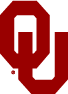 Universidad de OklahomaUniversidad de OklahomaUniversidad de OklahomaUniversidad de OklahomaUniversidad de OklahomaUniversidad de OklahomaUniversidad de OklahomaSolicitud de Información de Salud o Registros de Tratamiento(Para Usar Cuando el Paciente Solicita sus Propios Registros o los de su Hijo/a para Sí Mismo o Su Abogado±)Request for Health Information/Treatment Records(For Use When Patient Wants Own/Child’s Records for Self or Attorney±)Solicitud de Información de Salud o Registros de Tratamiento(Para Usar Cuando el Paciente Solicita sus Propios Registros o los de su Hijo/a para Sí Mismo o Su Abogado±)Request for Health Information/Treatment Records(For Use When Patient Wants Own/Child’s Records for Self or Attorney±)Solicitud de Información de Salud o Registros de Tratamiento(Para Usar Cuando el Paciente Solicita sus Propios Registros o los de su Hijo/a para Sí Mismo o Su Abogado±)Request for Health Information/Treatment Records(For Use When Patient Wants Own/Child’s Records for Self or Attorney±)Solicitud de Información de Salud o Registros de Tratamiento(Para Usar Cuando el Paciente Solicita sus Propios Registros o los de su Hijo/a para Sí Mismo o Su Abogado±)Request for Health Information/Treatment Records(For Use When Patient Wants Own/Child’s Records for Self or Attorney±)Solicitud de Información de Salud o Registros de Tratamiento(Para Usar Cuando el Paciente Solicita sus Propios Registros o los de su Hijo/a para Sí Mismo o Su Abogado±)Request for Health Information/Treatment Records(For Use When Patient Wants Own/Child’s Records for Self or Attorney±)Solicitud de Información de Salud o Registros de Tratamiento(Para Usar Cuando el Paciente Solicita sus Propios Registros o los de su Hijo/a para Sí Mismo o Su Abogado±)Request for Health Information/Treatment Records(For Use When Patient Wants Own/Child’s Records for Self or Attorney±)Solicitud de Información de Salud o Registros de Tratamiento(Para Usar Cuando el Paciente Solicita sus Propios Registros o los de su Hijo/a para Sí Mismo o Su Abogado±)Request for Health Information/Treatment Records(For Use When Patient Wants Own/Child’s Records for Self or Attorney±)Solicitud de Información de Salud o Registros de Tratamiento(Para Usar Cuando el Paciente Solicita sus Propios Registros o los de su Hijo/a para Sí Mismo o Su Abogado±)Request for Health Information/Treatment Records(For Use When Patient Wants Own/Child’s Records for Self or Attorney±)Solicitud de Información de Salud o Registros de Tratamiento(Para Usar Cuando el Paciente Solicita sus Propios Registros o los de su Hijo/a para Sí Mismo o Su Abogado±)Request for Health Information/Treatment Records(For Use When Patient Wants Own/Child’s Records for Self or Attorney±)Solicitud de Información de Salud o Registros de Tratamiento(Para Usar Cuando el Paciente Solicita sus Propios Registros o los de su Hijo/a para Sí Mismo o Su Abogado±)Request for Health Information/Treatment Records(For Use When Patient Wants Own/Child’s Records for Self or Attorney±)Solicitud de Información de Salud o Registros de Tratamiento(Para Usar Cuando el Paciente Solicita sus Propios Registros o los de su Hijo/a para Sí Mismo o Su Abogado±)Request for Health Information/Treatment Records(For Use When Patient Wants Own/Child’s Records for Self or Attorney±)Solicitud de Información de Salud o Registros de Tratamiento(Para Usar Cuando el Paciente Solicita sus Propios Registros o los de su Hijo/a para Sí Mismo o Su Abogado±)Request for Health Information/Treatment Records(For Use When Patient Wants Own/Child’s Records for Self or Attorney±)Solicitud de Información de Salud o Registros de Tratamiento(Para Usar Cuando el Paciente Solicita sus Propios Registros o los de su Hijo/a para Sí Mismo o Su Abogado±)Request for Health Information/Treatment Records(For Use When Patient Wants Own/Child’s Records for Self or Attorney±)Solicitud de Información de Salud o Registros de Tratamiento(Para Usar Cuando el Paciente Solicita sus Propios Registros o los de su Hijo/a para Sí Mismo o Su Abogado±)Request for Health Information/Treatment Records(For Use When Patient Wants Own/Child’s Records for Self or Attorney±)Solicitud de Información de Salud o Registros de Tratamiento(Para Usar Cuando el Paciente Solicita sus Propios Registros o los de su Hijo/a para Sí Mismo o Su Abogado±)Request for Health Information/Treatment Records(For Use When Patient Wants Own/Child’s Records for Self or Attorney±)Solicitud de Información de Salud o Registros de Tratamiento(Para Usar Cuando el Paciente Solicita sus Propios Registros o los de su Hijo/a para Sí Mismo o Su Abogado±)Request for Health Information/Treatment Records(For Use When Patient Wants Own/Child’s Records for Self or Attorney±)Solicitud de Información de Salud o Registros de Tratamiento(Para Usar Cuando el Paciente Solicita sus Propios Registros o los de su Hijo/a para Sí Mismo o Su Abogado±)Request for Health Information/Treatment Records(For Use When Patient Wants Own/Child’s Records for Self or Attorney±)Solicitud de Información de Salud o Registros de Tratamiento(Para Usar Cuando el Paciente Solicita sus Propios Registros o los de su Hijo/a para Sí Mismo o Su Abogado±)Request for Health Information/Treatment Records(For Use When Patient Wants Own/Child’s Records for Self or Attorney±)Solicitud de Información de Salud o Registros de Tratamiento(Para Usar Cuando el Paciente Solicita sus Propios Registros o los de su Hijo/a para Sí Mismo o Su Abogado±)Request for Health Information/Treatment Records(For Use When Patient Wants Own/Child’s Records for Self or Attorney±)Solicitud de Información de Salud o Registros de Tratamiento(Para Usar Cuando el Paciente Solicita sus Propios Registros o los de su Hijo/a para Sí Mismo o Su Abogado±)Request for Health Information/Treatment Records(For Use When Patient Wants Own/Child’s Records for Self or Attorney±)Solicitud de Información de Salud o Registros de Tratamiento(Para Usar Cuando el Paciente Solicita sus Propios Registros o los de su Hijo/a para Sí Mismo o Su Abogado±)Request for Health Information/Treatment Records(For Use When Patient Wants Own/Child’s Records for Self or Attorney±)Solicitud de Información de Salud o Registros de Tratamiento(Para Usar Cuando el Paciente Solicita sus Propios Registros o los de su Hijo/a para Sí Mismo o Su Abogado±)Request for Health Information/Treatment Records(For Use When Patient Wants Own/Child’s Records for Self or Attorney±)Solicitud de Información de Salud o Registros de Tratamiento(Para Usar Cuando el Paciente Solicita sus Propios Registros o los de su Hijo/a para Sí Mismo o Su Abogado±)Request for Health Information/Treatment Records(For Use When Patient Wants Own/Child’s Records for Self or Attorney±)Solicitud de Información de Salud o Registros de Tratamiento(Para Usar Cuando el Paciente Solicita sus Propios Registros o los de su Hijo/a para Sí Mismo o Su Abogado±)Request for Health Information/Treatment Records(For Use When Patient Wants Own/Child’s Records for Self or Attorney±)Solicitud de Información de Salud o Registros de Tratamiento(Para Usar Cuando el Paciente Solicita sus Propios Registros o los de su Hijo/a para Sí Mismo o Su Abogado±)Request for Health Information/Treatment Records(For Use When Patient Wants Own/Child’s Records for Self or Attorney±)Solicitud de Información de Salud o Registros de Tratamiento(Para Usar Cuando el Paciente Solicita sus Propios Registros o los de su Hijo/a para Sí Mismo o Su Abogado±)Request for Health Information/Treatment Records(For Use When Patient Wants Own/Child’s Records for Self or Attorney±)Solicitud de Información de Salud o Registros de Tratamiento(Para Usar Cuando el Paciente Solicita sus Propios Registros o los de su Hijo/a para Sí Mismo o Su Abogado±)Request for Health Information/Treatment Records(For Use When Patient Wants Own/Child’s Records for Self or Attorney±)Solicitud de Información de Salud o Registros de Tratamiento(Para Usar Cuando el Paciente Solicita sus Propios Registros o los de su Hijo/a para Sí Mismo o Su Abogado±)Request for Health Information/Treatment Records(For Use When Patient Wants Own/Child’s Records for Self or Attorney±)Solicitud de Información de Salud o Registros de Tratamiento(Para Usar Cuando el Paciente Solicita sus Propios Registros o los de su Hijo/a para Sí Mismo o Su Abogado±)Request for Health Information/Treatment Records(For Use When Patient Wants Own/Child’s Records for Self or Attorney±)Solicitud de Información de Salud o Registros de Tratamiento(Para Usar Cuando el Paciente Solicita sus Propios Registros o los de su Hijo/a para Sí Mismo o Su Abogado±)Request for Health Information/Treatment Records(For Use When Patient Wants Own/Child’s Records for Self or Attorney±)Solicitud de Información de Salud o Registros de Tratamiento(Para Usar Cuando el Paciente Solicita sus Propios Registros o los de su Hijo/a para Sí Mismo o Su Abogado±)Request for Health Information/Treatment Records(For Use When Patient Wants Own/Child’s Records for Self or Attorney±)Solicitud de Información de Salud o Registros de Tratamiento(Para Usar Cuando el Paciente Solicita sus Propios Registros o los de su Hijo/a para Sí Mismo o Su Abogado±)Request for Health Information/Treatment Records(For Use When Patient Wants Own/Child’s Records for Self or Attorney±)Solicitud de Información de Salud o Registros de Tratamiento(Para Usar Cuando el Paciente Solicita sus Propios Registros o los de su Hijo/a para Sí Mismo o Su Abogado±)Request for Health Information/Treatment Records(For Use When Patient Wants Own/Child’s Records for Self or Attorney±)Solicitud de Información de Salud o Registros de Tratamiento(Para Usar Cuando el Paciente Solicita sus Propios Registros o los de su Hijo/a para Sí Mismo o Su Abogado±)Request for Health Information/Treatment Records(For Use When Patient Wants Own/Child’s Records for Self or Attorney±)Solicitud de Información de Salud o Registros de Tratamiento(Para Usar Cuando el Paciente Solicita sus Propios Registros o los de su Hijo/a para Sí Mismo o Su Abogado±)Request for Health Information/Treatment Records(For Use When Patient Wants Own/Child’s Records for Self or Attorney±)Solicitud de Información de Salud o Registros de Tratamiento(Para Usar Cuando el Paciente Solicita sus Propios Registros o los de su Hijo/a para Sí Mismo o Su Abogado±)Request for Health Information/Treatment Records(For Use When Patient Wants Own/Child’s Records for Self or Attorney±)Apellido del Paciente:Apellido del Paciente:Apellido del Paciente:Apellido del Paciente:Nombre:Nombre:Nombre:Nombre:Nombre:Nombre:Nombre:Nombre:Segundo Nombre:Segundo Nombre:Segundo Nombre:Segundo Nombre:Segundo Nombre:Segundo Nombre:Segundo Nombre:Segundo Nombre:Segundo Nombre:Segundo Nombre:Otros Nombres Usados:Otros Nombres Usados:Otros Nombres Usados:Otros Nombres Usados:Otros Nombres Usados:Fecha de Nacimiento:Fecha de Nacimiento:Fecha de Nacimiento:Fecha de Nacimiento:Fecha de Nacimiento:Fecha de Nacimiento:Fecha de Nacimiento:Fecha de Nacimiento:Fecha de Nacimiento:Fecha de Nacimiento:Fecha de Nacimiento:Dirección:Ciudad:Ciudad:Estado:Estado:Estado:Estado:Estado:Código Postal:Código Postal:Código Postal:Código Postal:Código Postal:Teléfono Particular:Teléfono Particular:Teléfono Particular:(     )      (     )      (     )      (     )      Teléfono Alternativo:Teléfono Alternativo:Teléfono Alternativo:Teléfono Alternativo:Teléfono Alternativo:Teléfono Alternativo:Teléfono Alternativo:Teléfono Alternativo:Teléfono Alternativo:Teléfono Alternativo:Teléfono Alternativo:Teléfono Alternativo:(     )      (     )      (     )      (     )      (     )       Teléfono Móvil: Teléfono Móvil: Teléfono Móvil: Teléfono Móvil: Teléfono Móvil: Teléfono Móvil: Teléfono Móvil: Teléfono Móvil:(     )      (     )      (     )      (     )      Si se encuentra inscripto en la UO, indique las fechas de inscripción: desde  Si se encuentra inscripto en la UO, indique las fechas de inscripción: desde  Si se encuentra inscripto en la UO, indique las fechas de inscripción: desde  Si se encuentra inscripto en la UO, indique las fechas de inscripción: desde  Si se encuentra inscripto en la UO, indique las fechas de inscripción: desde  Si se encuentra inscripto en la UO, indique las fechas de inscripción: desde  Si se encuentra inscripto en la UO, indique las fechas de inscripción: desde  Si se encuentra inscripto en la UO, indique las fechas de inscripción: desde  Si se encuentra inscripto en la UO, indique las fechas de inscripción: desde  Si se encuentra inscripto en la UO, indique las fechas de inscripción: desde  Si se encuentra inscripto en la UO, indique las fechas de inscripción: desde  Si se encuentra inscripto en la UO, indique las fechas de inscripción: desde  Si se encuentra inscripto en la UO, indique las fechas de inscripción: desde  Si se encuentra inscripto en la UO, indique las fechas de inscripción: desde  Si se encuentra inscripto en la UO, indique las fechas de inscripción: desde  Si se encuentra inscripto en la UO, indique las fechas de inscripción: desde  Si se encuentra inscripto en la UO, indique las fechas de inscripción: desde  Si se encuentra inscripto en la UO, indique las fechas de inscripción: desde  Si se encuentra inscripto en la UO, indique las fechas de inscripción: desde  Si se encuentra inscripto en la UO, indique las fechas de inscripción: desde  Si se encuentra inscripto en la UO, indique las fechas de inscripción: desde  hastahastahastahastahastahastaSolicito acceso a la siguiente información protegida de salud O una copia de la misma (o bien, si soy estudiante de la UO, mi registro médico/académico indicado) Desde el (fecha) ________________ hasta el (fecha) ________________  Creado o conservado por este Proveedor o Clínica: ______________________________________________Los registros a los que solicito acceso o de los que solicito copia son:Solicito acceso a la siguiente información protegida de salud O una copia de la misma (o bien, si soy estudiante de la UO, mi registro médico/académico indicado) Desde el (fecha) ________________ hasta el (fecha) ________________  Creado o conservado por este Proveedor o Clínica: ______________________________________________Los registros a los que solicito acceso o de los que solicito copia son:Solicito acceso a la siguiente información protegida de salud O una copia de la misma (o bien, si soy estudiante de la UO, mi registro médico/académico indicado) Desde el (fecha) ________________ hasta el (fecha) ________________  Creado o conservado por este Proveedor o Clínica: ______________________________________________Los registros a los que solicito acceso o de los que solicito copia son:Solicito acceso a la siguiente información protegida de salud O una copia de la misma (o bien, si soy estudiante de la UO, mi registro médico/académico indicado) Desde el (fecha) ________________ hasta el (fecha) ________________  Creado o conservado por este Proveedor o Clínica: ______________________________________________Los registros a los que solicito acceso o de los que solicito copia son:Solicito acceso a la siguiente información protegida de salud O una copia de la misma (o bien, si soy estudiante de la UO, mi registro médico/académico indicado) Desde el (fecha) ________________ hasta el (fecha) ________________  Creado o conservado por este Proveedor o Clínica: ______________________________________________Los registros a los que solicito acceso o de los que solicito copia son:Solicito acceso a la siguiente información protegida de salud O una copia de la misma (o bien, si soy estudiante de la UO, mi registro médico/académico indicado) Desde el (fecha) ________________ hasta el (fecha) ________________  Creado o conservado por este Proveedor o Clínica: ______________________________________________Los registros a los que solicito acceso o de los que solicito copia son:Solicito acceso a la siguiente información protegida de salud O una copia de la misma (o bien, si soy estudiante de la UO, mi registro médico/académico indicado) Desde el (fecha) ________________ hasta el (fecha) ________________  Creado o conservado por este Proveedor o Clínica: ______________________________________________Los registros a los que solicito acceso o de los que solicito copia son:Solicito acceso a la siguiente información protegida de salud O una copia de la misma (o bien, si soy estudiante de la UO, mi registro médico/académico indicado) Desde el (fecha) ________________ hasta el (fecha) ________________  Creado o conservado por este Proveedor o Clínica: ______________________________________________Los registros a los que solicito acceso o de los que solicito copia son:Solicito acceso a la siguiente información protegida de salud O una copia de la misma (o bien, si soy estudiante de la UO, mi registro médico/académico indicado) Desde el (fecha) ________________ hasta el (fecha) ________________  Creado o conservado por este Proveedor o Clínica: ______________________________________________Los registros a los que solicito acceso o de los que solicito copia son:Solicito acceso a la siguiente información protegida de salud O una copia de la misma (o bien, si soy estudiante de la UO, mi registro médico/académico indicado) Desde el (fecha) ________________ hasta el (fecha) ________________  Creado o conservado por este Proveedor o Clínica: ______________________________________________Los registros a los que solicito acceso o de los que solicito copia son:Solicito acceso a la siguiente información protegida de salud O una copia de la misma (o bien, si soy estudiante de la UO, mi registro médico/académico indicado) Desde el (fecha) ________________ hasta el (fecha) ________________  Creado o conservado por este Proveedor o Clínica: ______________________________________________Los registros a los que solicito acceso o de los que solicito copia son:Solicito acceso a la siguiente información protegida de salud O una copia de la misma (o bien, si soy estudiante de la UO, mi registro médico/académico indicado) Desde el (fecha) ________________ hasta el (fecha) ________________  Creado o conservado por este Proveedor o Clínica: ______________________________________________Los registros a los que solicito acceso o de los que solicito copia son:Solicito acceso a la siguiente información protegida de salud O una copia de la misma (o bien, si soy estudiante de la UO, mi registro médico/académico indicado) Desde el (fecha) ________________ hasta el (fecha) ________________  Creado o conservado por este Proveedor o Clínica: ______________________________________________Los registros a los que solicito acceso o de los que solicito copia son:Solicito acceso a la siguiente información protegida de salud O una copia de la misma (o bien, si soy estudiante de la UO, mi registro médico/académico indicado) Desde el (fecha) ________________ hasta el (fecha) ________________  Creado o conservado por este Proveedor o Clínica: ______________________________________________Los registros a los que solicito acceso o de los que solicito copia son:Solicito acceso a la siguiente información protegida de salud O una copia de la misma (o bien, si soy estudiante de la UO, mi registro médico/académico indicado) Desde el (fecha) ________________ hasta el (fecha) ________________  Creado o conservado por este Proveedor o Clínica: ______________________________________________Los registros a los que solicito acceso o de los que solicito copia son:Solicito acceso a la siguiente información protegida de salud O una copia de la misma (o bien, si soy estudiante de la UO, mi registro médico/académico indicado) Desde el (fecha) ________________ hasta el (fecha) ________________  Creado o conservado por este Proveedor o Clínica: ______________________________________________Los registros a los que solicito acceso o de los que solicito copia son:Solicito acceso a la siguiente información protegida de salud O una copia de la misma (o bien, si soy estudiante de la UO, mi registro médico/académico indicado) Desde el (fecha) ________________ hasta el (fecha) ________________  Creado o conservado por este Proveedor o Clínica: ______________________________________________Los registros a los que solicito acceso o de los que solicito copia son:Solicito acceso a la siguiente información protegida de salud O una copia de la misma (o bien, si soy estudiante de la UO, mi registro médico/académico indicado) Desde el (fecha) ________________ hasta el (fecha) ________________  Creado o conservado por este Proveedor o Clínica: ______________________________________________Los registros a los que solicito acceso o de los que solicito copia son:Solicito acceso a la siguiente información protegida de salud O una copia de la misma (o bien, si soy estudiante de la UO, mi registro médico/académico indicado) Desde el (fecha) ________________ hasta el (fecha) ________________  Creado o conservado por este Proveedor o Clínica: ______________________________________________Los registros a los que solicito acceso o de los que solicito copia son:Solicito acceso a la siguiente información protegida de salud O una copia de la misma (o bien, si soy estudiante de la UO, mi registro médico/académico indicado) Desde el (fecha) ________________ hasta el (fecha) ________________  Creado o conservado por este Proveedor o Clínica: ______________________________________________Los registros a los que solicito acceso o de los que solicito copia son:Solicito acceso a la siguiente información protegida de salud O una copia de la misma (o bien, si soy estudiante de la UO, mi registro médico/académico indicado) Desde el (fecha) ________________ hasta el (fecha) ________________  Creado o conservado por este Proveedor o Clínica: ______________________________________________Los registros a los que solicito acceso o de los que solicito copia son:Solicito acceso a la siguiente información protegida de salud O una copia de la misma (o bien, si soy estudiante de la UO, mi registro médico/académico indicado) Desde el (fecha) ________________ hasta el (fecha) ________________  Creado o conservado por este Proveedor o Clínica: ______________________________________________Los registros a los que solicito acceso o de los que solicito copia son:Solicito acceso a la siguiente información protegida de salud O una copia de la misma (o bien, si soy estudiante de la UO, mi registro médico/académico indicado) Desde el (fecha) ________________ hasta el (fecha) ________________  Creado o conservado por este Proveedor o Clínica: ______________________________________________Los registros a los que solicito acceso o de los que solicito copia son:Solicito acceso a la siguiente información protegida de salud O una copia de la misma (o bien, si soy estudiante de la UO, mi registro médico/académico indicado) Desde el (fecha) ________________ hasta el (fecha) ________________  Creado o conservado por este Proveedor o Clínica: ______________________________________________Los registros a los que solicito acceso o de los que solicito copia son:Solicito acceso a la siguiente información protegida de salud O una copia de la misma (o bien, si soy estudiante de la UO, mi registro médico/académico indicado) Desde el (fecha) ________________ hasta el (fecha) ________________  Creado o conservado por este Proveedor o Clínica: ______________________________________________Los registros a los que solicito acceso o de los que solicito copia son:Solicito acceso a la siguiente información protegida de salud O una copia de la misma (o bien, si soy estudiante de la UO, mi registro médico/académico indicado) Desde el (fecha) ________________ hasta el (fecha) ________________  Creado o conservado por este Proveedor o Clínica: ______________________________________________Los registros a los que solicito acceso o de los que solicito copia son:Solicito acceso a la siguiente información protegida de salud O una copia de la misma (o bien, si soy estudiante de la UO, mi registro médico/académico indicado) Desde el (fecha) ________________ hasta el (fecha) ________________  Creado o conservado por este Proveedor o Clínica: ______________________________________________Los registros a los que solicito acceso o de los que solicito copia son:Solicito acceso a la siguiente información protegida de salud O una copia de la misma (o bien, si soy estudiante de la UO, mi registro médico/académico indicado) Desde el (fecha) ________________ hasta el (fecha) ________________  Creado o conservado por este Proveedor o Clínica: ______________________________________________Los registros a los que solicito acceso o de los que solicito copia son:Solicito acceso a la siguiente información protegida de salud O una copia de la misma (o bien, si soy estudiante de la UO, mi registro médico/académico indicado) Desde el (fecha) ________________ hasta el (fecha) ________________  Creado o conservado por este Proveedor o Clínica: ______________________________________________Los registros a los que solicito acceso o de los que solicito copia son:Solicito acceso a la siguiente información protegida de salud O una copia de la misma (o bien, si soy estudiante de la UO, mi registro médico/académico indicado) Desde el (fecha) ________________ hasta el (fecha) ________________  Creado o conservado por este Proveedor o Clínica: ______________________________________________Los registros a los que solicito acceso o de los que solicito copia son:Solicito acceso a la siguiente información protegida de salud O una copia de la misma (o bien, si soy estudiante de la UO, mi registro médico/académico indicado) Desde el (fecha) ________________ hasta el (fecha) ________________  Creado o conservado por este Proveedor o Clínica: ______________________________________________Los registros a los que solicito acceso o de los que solicito copia son:Solicito acceso a la siguiente información protegida de salud O una copia de la misma (o bien, si soy estudiante de la UO, mi registro médico/académico indicado) Desde el (fecha) ________________ hasta el (fecha) ________________  Creado o conservado por este Proveedor o Clínica: ______________________________________________Los registros a los que solicito acceso o de los que solicito copia son:Solicito acceso a la siguiente información protegida de salud O una copia de la misma (o bien, si soy estudiante de la UO, mi registro médico/académico indicado) Desde el (fecha) ________________ hasta el (fecha) ________________  Creado o conservado por este Proveedor o Clínica: ______________________________________________Los registros a los que solicito acceso o de los que solicito copia son:Solicito acceso a la siguiente información protegida de salud O una copia de la misma (o bien, si soy estudiante de la UO, mi registro médico/académico indicado) Desde el (fecha) ________________ hasta el (fecha) ________________  Creado o conservado por este Proveedor o Clínica: ______________________________________________Los registros a los que solicito acceso o de los que solicito copia son:Solicito acceso a la siguiente información protegida de salud O una copia de la misma (o bien, si soy estudiante de la UO, mi registro médico/académico indicado) Desde el (fecha) ________________ hasta el (fecha) ________________  Creado o conservado por este Proveedor o Clínica: ______________________________________________Los registros a los que solicito acceso o de los que solicito copia son:Solicito acceso a la siguiente información protegida de salud O una copia de la misma (o bien, si soy estudiante de la UO, mi registro médico/académico indicado) Desde el (fecha) ________________ hasta el (fecha) ________________  Creado o conservado por este Proveedor o Clínica: ______________________________________________Los registros a los que solicito acceso o de los que solicito copia son: Expediente Médico Completo*     No incluye los Registros/Información de Facturación y las Notas de Psicoterapia  Expediente Médico Completo*     No incluye los Registros/Información de Facturación y las Notas de Psicoterapia  Expediente Médico Completo*     No incluye los Registros/Información de Facturación y las Notas de Psicoterapia  Expediente Médico Completo*     No incluye los Registros/Información de Facturación y las Notas de Psicoterapia  Expediente Médico Completo*     No incluye los Registros/Información de Facturación y las Notas de Psicoterapia  Expediente Médico Completo*     No incluye los Registros/Información de Facturación y las Notas de Psicoterapia  Expediente Médico Completo*     No incluye los Registros/Información de Facturación y las Notas de Psicoterapia  Expediente Médico Completo*     No incluye los Registros/Información de Facturación y las Notas de Psicoterapia  Expediente Médico Completo*     No incluye los Registros/Información de Facturación y las Notas de Psicoterapia  Expediente Médico Completo*     No incluye los Registros/Información de Facturación y las Notas de Psicoterapia  Expediente Médico Completo*     No incluye los Registros/Información de Facturación y las Notas de Psicoterapia  Expediente Médico Completo*     No incluye los Registros/Información de Facturación y las Notas de Psicoterapia  Expediente Médico Completo*     No incluye los Registros/Información de Facturación y las Notas de Psicoterapia  Expediente Médico Completo*     No incluye los Registros/Información de Facturación y las Notas de Psicoterapia  Expediente Médico Completo*     No incluye los Registros/Información de Facturación y las Notas de Psicoterapia  Expediente Médico Completo*     No incluye los Registros/Información de Facturación y las Notas de Psicoterapia O solo informes parciales de la siguiente información de mi expediente:O solo informes parciales de la siguiente información de mi expediente:O solo informes parciales de la siguiente información de mi expediente:O solo informes parciales de la siguiente información de mi expediente:O solo informes parciales de la siguiente información de mi expediente:O solo informes parciales de la siguiente información de mi expediente:O solo informes parciales de la siguiente información de mi expediente:O solo informes parciales de la siguiente información de mi expediente:O solo informes parciales de la siguiente información de mi expediente:O solo informes parciales de la siguiente información de mi expediente:O solo informes parciales de la siguiente información de mi expediente:O solo informes parciales de la siguiente información de mi expediente:O solo informes parciales de la siguiente información de mi expediente:O solo informes parciales de la siguiente información de mi expediente:O solo informes parciales de la siguiente información de mi expediente:O solo informes parciales de la siguiente información de mi expediente:O solo informes parciales de la siguiente información de mi expediente:O solo informes parciales de la siguiente información de mi expediente:O solo informes parciales de la siguiente información de mi expediente:O solo informes parciales de la siguiente información de mi expediente: Expediente Médico Completo*     No incluye los Registros/Información de Facturación y las Notas de Psicoterapia  Expediente Médico Completo*     No incluye los Registros/Información de Facturación y las Notas de Psicoterapia  Expediente Médico Completo*     No incluye los Registros/Información de Facturación y las Notas de Psicoterapia  Expediente Médico Completo*     No incluye los Registros/Información de Facturación y las Notas de Psicoterapia  Expediente Médico Completo*     No incluye los Registros/Información de Facturación y las Notas de Psicoterapia  Expediente Médico Completo*     No incluye los Registros/Información de Facturación y las Notas de Psicoterapia  Expediente Médico Completo*     No incluye los Registros/Información de Facturación y las Notas de Psicoterapia  Expediente Médico Completo*     No incluye los Registros/Información de Facturación y las Notas de Psicoterapia  Expediente Médico Completo*     No incluye los Registros/Información de Facturación y las Notas de Psicoterapia  Expediente Médico Completo*     No incluye los Registros/Información de Facturación y las Notas de Psicoterapia  Expediente Médico Completo*     No incluye los Registros/Información de Facturación y las Notas de Psicoterapia  Expediente Médico Completo*     No incluye los Registros/Información de Facturación y las Notas de Psicoterapia  Expediente Médico Completo*     No incluye los Registros/Información de Facturación y las Notas de Psicoterapia  Expediente Médico Completo*     No incluye los Registros/Información de Facturación y las Notas de Psicoterapia  Expediente Médico Completo*     No incluye los Registros/Información de Facturación y las Notas de Psicoterapia  Expediente Médico Completo*     No incluye los Registros/Información de Facturación y las Notas de Psicoterapia  Historial de Rayos-X/Radiografías Historial de Rayos-X/Radiografías Historial de Rayos-X/Radiografías Historial de Rayos-X/Radiografías Historial de Rayos-X/Radiografías Historial de Rayos-X/Radiografías Historial de Rayos-X/Radiografías Historial de Rayos-X/Radiografías Historial de Rayos-X/Radiografías Historial de Rayos-X/Radiografías Historial de Rayos-X/Radiografías Historial de Rayos-X/Radiografías Historial de Rayos-X/Radiografías Historial de Rayos-X/Radiografías Historial de Rayos-X/Radiografías Historial de Rayos-X/Radiografías Historial de Rayos-X/Radiografías Historial de Rayos-X/Radiografías Historial de Rayos-X/Radiografías Historial de Rayos-X/Radiografías Expediente Médico Completo*     No incluye los Registros/Información de Facturación y las Notas de Psicoterapia  Expediente Médico Completo*     No incluye los Registros/Información de Facturación y las Notas de Psicoterapia  Expediente Médico Completo*     No incluye los Registros/Información de Facturación y las Notas de Psicoterapia  Expediente Médico Completo*     No incluye los Registros/Información de Facturación y las Notas de Psicoterapia  Expediente Médico Completo*     No incluye los Registros/Información de Facturación y las Notas de Psicoterapia  Expediente Médico Completo*     No incluye los Registros/Información de Facturación y las Notas de Psicoterapia  Expediente Médico Completo*     No incluye los Registros/Información de Facturación y las Notas de Psicoterapia  Expediente Médico Completo*     No incluye los Registros/Información de Facturación y las Notas de Psicoterapia  Expediente Médico Completo*     No incluye los Registros/Información de Facturación y las Notas de Psicoterapia  Expediente Médico Completo*     No incluye los Registros/Información de Facturación y las Notas de Psicoterapia  Expediente Médico Completo*     No incluye los Registros/Información de Facturación y las Notas de Psicoterapia  Expediente Médico Completo*     No incluye los Registros/Información de Facturación y las Notas de Psicoterapia  Expediente Médico Completo*     No incluye los Registros/Información de Facturación y las Notas de Psicoterapia  Expediente Médico Completo*     No incluye los Registros/Información de Facturación y las Notas de Psicoterapia  Expediente Médico Completo*     No incluye los Registros/Información de Facturación y las Notas de Psicoterapia  Expediente Médico Completo*     No incluye los Registros/Información de Facturación y las Notas de Psicoterapia  Historial de Vacunación Historial de Vacunación Historial de Vacunación Historial de Vacunación Historial de Vacunación Historial de Vacunación Historial de Vacunación Historial de Vacunación Historial de Vacunación Historial de Vacunación Historial de Vacunación Historial de Vacunación Historial de Vacunación Historial de Vacunación Historial de Vacunación Historial de Vacunación Historial de Vacunación Historial de Vacunación Historial de Vacunación Historial de Vacunación Expediente Médico Completo además de Registros/Información de Facturación*     Excluye las Notas de Psicoterapia Expediente Médico Completo además de Registros/Información de Facturación*     Excluye las Notas de Psicoterapia Expediente Médico Completo además de Registros/Información de Facturación*     Excluye las Notas de Psicoterapia Expediente Médico Completo además de Registros/Información de Facturación*     Excluye las Notas de Psicoterapia Expediente Médico Completo además de Registros/Información de Facturación*     Excluye las Notas de Psicoterapia Expediente Médico Completo además de Registros/Información de Facturación*     Excluye las Notas de Psicoterapia Expediente Médico Completo además de Registros/Información de Facturación*     Excluye las Notas de Psicoterapia Expediente Médico Completo además de Registros/Información de Facturación*     Excluye las Notas de Psicoterapia Expediente Médico Completo además de Registros/Información de Facturación*     Excluye las Notas de Psicoterapia Expediente Médico Completo además de Registros/Información de Facturación*     Excluye las Notas de Psicoterapia Expediente Médico Completo además de Registros/Información de Facturación*     Excluye las Notas de Psicoterapia Expediente Médico Completo además de Registros/Información de Facturación*     Excluye las Notas de Psicoterapia Expediente Médico Completo además de Registros/Información de Facturación*     Excluye las Notas de Psicoterapia Expediente Médico Completo además de Registros/Información de Facturación*     Excluye las Notas de Psicoterapia Expediente Médico Completo además de Registros/Información de Facturación*     Excluye las Notas de Psicoterapia Expediente Médico Completo además de Registros/Información de Facturación*     Excluye las Notas de Psicoterapia Informes de Alta Médica Informes de Alta Médica Informes de Alta Médica Informes de Alta Médica Informes de Alta Médica Informes de Alta Médica Informes de Alta Médica Informes de Alta Médica Informes de Alta Médica Informes de Alta Médica Informes de Alta Médica Informes de Alta Médica Informes de Alta Médica Informes de Alta Médica Informes de Alta Médica Informes de Alta Médica Informes de Alta Médica Informes de Alta Médica Informes de Alta Médica Informes de Alta Médica Expediente Médico Completo además de Registros/Información de Facturación*     Excluye las Notas de Psicoterapia Expediente Médico Completo además de Registros/Información de Facturación*     Excluye las Notas de Psicoterapia Expediente Médico Completo además de Registros/Información de Facturación*     Excluye las Notas de Psicoterapia Expediente Médico Completo además de Registros/Información de Facturación*     Excluye las Notas de Psicoterapia Expediente Médico Completo además de Registros/Información de Facturación*     Excluye las Notas de Psicoterapia Expediente Médico Completo además de Registros/Información de Facturación*     Excluye las Notas de Psicoterapia Expediente Médico Completo además de Registros/Información de Facturación*     Excluye las Notas de Psicoterapia Expediente Médico Completo además de Registros/Información de Facturación*     Excluye las Notas de Psicoterapia Expediente Médico Completo además de Registros/Información de Facturación*     Excluye las Notas de Psicoterapia Expediente Médico Completo además de Registros/Información de Facturación*     Excluye las Notas de Psicoterapia Expediente Médico Completo además de Registros/Información de Facturación*     Excluye las Notas de Psicoterapia Expediente Médico Completo además de Registros/Información de Facturación*     Excluye las Notas de Psicoterapia Expediente Médico Completo además de Registros/Información de Facturación*     Excluye las Notas de Psicoterapia Expediente Médico Completo además de Registros/Información de Facturación*     Excluye las Notas de Psicoterapia Expediente Médico Completo además de Registros/Información de Facturación*     Excluye las Notas de Psicoterapia Expediente Médico Completo además de Registros/Información de Facturación*     Excluye las Notas de PsicoterapiaMedicamentosMedicamentosMedicamentosMedicamentosMedicamentosMedicamentosMedicamentosMedicamentosMedicamentosMedicamentosMedicamentosMedicamentosMedicamentosMedicamentosMedicamentosMedicamentosMedicamentosMedicamentosMedicamentosMedicamentos Expediente Médico Completo además de Registros/Información de Facturación*     Excluye las Notas de Psicoterapia Expediente Médico Completo además de Registros/Información de Facturación*     Excluye las Notas de Psicoterapia Expediente Médico Completo además de Registros/Información de Facturación*     Excluye las Notas de Psicoterapia Expediente Médico Completo además de Registros/Información de Facturación*     Excluye las Notas de Psicoterapia Expediente Médico Completo además de Registros/Información de Facturación*     Excluye las Notas de Psicoterapia Expediente Médico Completo además de Registros/Información de Facturación*     Excluye las Notas de Psicoterapia Expediente Médico Completo además de Registros/Información de Facturación*     Excluye las Notas de Psicoterapia Expediente Médico Completo además de Registros/Información de Facturación*     Excluye las Notas de Psicoterapia Expediente Médico Completo además de Registros/Información de Facturación*     Excluye las Notas de Psicoterapia Expediente Médico Completo además de Registros/Información de Facturación*     Excluye las Notas de Psicoterapia Expediente Médico Completo además de Registros/Información de Facturación*     Excluye las Notas de Psicoterapia Expediente Médico Completo además de Registros/Información de Facturación*     Excluye las Notas de Psicoterapia Expediente Médico Completo además de Registros/Información de Facturación*     Excluye las Notas de Psicoterapia Expediente Médico Completo además de Registros/Información de Facturación*     Excluye las Notas de Psicoterapia Expediente Médico Completo además de Registros/Información de Facturación*     Excluye las Notas de Psicoterapia Expediente Médico Completo además de Registros/Información de Facturación*     Excluye las Notas de Psicoterapia Informes Patológicos/ de Laboratorio Informes Patológicos/ de Laboratorio Informes Patológicos/ de Laboratorio Informes Patológicos/ de Laboratorio Informes Patológicos/ de Laboratorio Informes Patológicos/ de Laboratorio Informes Patológicos/ de Laboratorio Informes Patológicos/ de Laboratorio Informes Patológicos/ de Laboratorio Informes Patológicos/ de Laboratorio Informes Patológicos/ de Laboratorio Informes Patológicos/ de Laboratorio Informes Patológicos/ de Laboratorio Informes Patológicos/ de Laboratorio Informes Patológicos/ de Laboratorio Informes Patológicos/ de Laboratorio Informes Patológicos/ de Laboratorio Informes Patológicos/ de Laboratorio Informes Patológicos/ de Laboratorio Informes Patológicos/ de Laboratorio Expediente Médico Completo además de Registros/Información de Facturación*     Excluye las Notas de Psicoterapia Expediente Médico Completo además de Registros/Información de Facturación*     Excluye las Notas de Psicoterapia Expediente Médico Completo además de Registros/Información de Facturación*     Excluye las Notas de Psicoterapia Expediente Médico Completo además de Registros/Información de Facturación*     Excluye las Notas de Psicoterapia Expediente Médico Completo además de Registros/Información de Facturación*     Excluye las Notas de Psicoterapia Expediente Médico Completo además de Registros/Información de Facturación*     Excluye las Notas de Psicoterapia Expediente Médico Completo además de Registros/Información de Facturación*     Excluye las Notas de Psicoterapia Expediente Médico Completo además de Registros/Información de Facturación*     Excluye las Notas de Psicoterapia Expediente Médico Completo además de Registros/Información de Facturación*     Excluye las Notas de Psicoterapia Expediente Médico Completo además de Registros/Información de Facturación*     Excluye las Notas de Psicoterapia Expediente Médico Completo además de Registros/Información de Facturación*     Excluye las Notas de Psicoterapia Expediente Médico Completo además de Registros/Información de Facturación*     Excluye las Notas de Psicoterapia Expediente Médico Completo además de Registros/Información de Facturación*     Excluye las Notas de Psicoterapia Expediente Médico Completo además de Registros/Información de Facturación*     Excluye las Notas de Psicoterapia Expediente Médico Completo además de Registros/Información de Facturación*     Excluye las Notas de Psicoterapia Expediente Médico Completo además de Registros/Información de Facturación*     Excluye las Notas de Psicoterapia Registros de Facturación Registros de Facturación Registros de Facturación Registros de Facturación Registros de Facturación Registros de Facturación Registros de Facturación Registros de Facturación Registros de Facturación Registros de Facturación Registros de Facturación Registros de Facturación Registros de Facturación Registros de Facturación Registros de Facturación Registros de Facturación Registros de Facturación Registros de Facturación Registros de Facturación Registros de Facturación Notas de Psicoterapia* (si selecciona esta opción, no podrá seleccionar ninguna otra casilla.  Deberá completar una copia del formulario por separado para obtener registros adicionales). Notas de Psicoterapia* (si selecciona esta opción, no podrá seleccionar ninguna otra casilla.  Deberá completar una copia del formulario por separado para obtener registros adicionales). Notas de Psicoterapia* (si selecciona esta opción, no podrá seleccionar ninguna otra casilla.  Deberá completar una copia del formulario por separado para obtener registros adicionales). Notas de Psicoterapia* (si selecciona esta opción, no podrá seleccionar ninguna otra casilla.  Deberá completar una copia del formulario por separado para obtener registros adicionales). Notas de Psicoterapia* (si selecciona esta opción, no podrá seleccionar ninguna otra casilla.  Deberá completar una copia del formulario por separado para obtener registros adicionales). Notas de Psicoterapia* (si selecciona esta opción, no podrá seleccionar ninguna otra casilla.  Deberá completar una copia del formulario por separado para obtener registros adicionales). Notas de Psicoterapia* (si selecciona esta opción, no podrá seleccionar ninguna otra casilla.  Deberá completar una copia del formulario por separado para obtener registros adicionales). Notas de Psicoterapia* (si selecciona esta opción, no podrá seleccionar ninguna otra casilla.  Deberá completar una copia del formulario por separado para obtener registros adicionales). Notas de Psicoterapia* (si selecciona esta opción, no podrá seleccionar ninguna otra casilla.  Deberá completar una copia del formulario por separado para obtener registros adicionales). Notas de Psicoterapia* (si selecciona esta opción, no podrá seleccionar ninguna otra casilla.  Deberá completar una copia del formulario por separado para obtener registros adicionales). Notas de Psicoterapia* (si selecciona esta opción, no podrá seleccionar ninguna otra casilla.  Deberá completar una copia del formulario por separado para obtener registros adicionales). Notas de Psicoterapia* (si selecciona esta opción, no podrá seleccionar ninguna otra casilla.  Deberá completar una copia del formulario por separado para obtener registros adicionales). Notas de Psicoterapia* (si selecciona esta opción, no podrá seleccionar ninguna otra casilla.  Deberá completar una copia del formulario por separado para obtener registros adicionales). Notas de Psicoterapia* (si selecciona esta opción, no podrá seleccionar ninguna otra casilla.  Deberá completar una copia del formulario por separado para obtener registros adicionales). Notas de Psicoterapia* (si selecciona esta opción, no podrá seleccionar ninguna otra casilla.  Deberá completar una copia del formulario por separado para obtener registros adicionales). Notas de Psicoterapia* (si selecciona esta opción, no podrá seleccionar ninguna otra casilla.  Deberá completar una copia del formulario por separado para obtener registros adicionales).Otro: ________________________________________ ________________________________________________________________________________________________Otro: ________________________________________ ________________________________________________________________________________________________Otro: ________________________________________ ________________________________________________________________________________________________Otro: ________________________________________ ________________________________________________________________________________________________Otro: ________________________________________ ________________________________________________________________________________________________Otro: ________________________________________ ________________________________________________________________________________________________Otro: ________________________________________ ________________________________________________________________________________________________Otro: ________________________________________ ________________________________________________________________________________________________Otro: ________________________________________ ________________________________________________________________________________________________Otro: ________________________________________ ________________________________________________________________________________________________Otro: ________________________________________ ________________________________________________________________________________________________Otro: ________________________________________ ________________________________________________________________________________________________Otro: ________________________________________ ________________________________________________________________________________________________Otro: ________________________________________ ________________________________________________________________________________________________Otro: ________________________________________ ________________________________________________________________________________________________Otro: ________________________________________ ________________________________________________________________________________________________Otro: ________________________________________ ________________________________________________________________________________________________Otro: ________________________________________ ________________________________________________________________________________________________Otro: ________________________________________ ________________________________________________________________________________________________Otro: ________________________________________ ________________________________________________________________________________________________Otro: ________________________________________ ________________________________________________________________________________________________Otro: ________________________________________ ________________________________________________________________________________________________Otro: ________________________________________ ________________________________________________________________________________________________Otro: ________________________________________ ________________________________________________________________________________________________Otro: ________________________________________ ________________________________________________________________________________________________Otro: ________________________________________ ________________________________________________________________________________________________Otro: ________________________________________ ________________________________________________________________________________________________Otro: ________________________________________ ________________________________________________________________________________________________Otro: ________________________________________ ________________________________________________________________________________________________Otro: ________________________________________ ________________________________________________________________________________________________Otro: ________________________________________ ________________________________________________________________________________________________Otro: ________________________________________ ________________________________________________________________________________________________Otro: ________________________________________ ________________________________________________________________________________________________Otro: ________________________________________ ________________________________________________________________________________________________Otro: ________________________________________ ________________________________________________________________________________________________Otro: ________________________________________ ________________________________________________________________________________________________Otro: ________________________________________ ________________________________________________________________________________________________Otro: ________________________________________ ________________________________________________________________________________________________Otro: ________________________________________ ________________________________________________________________________________________________Otro: ________________________________________ ________________________________________________________________________________________________*La información autorizada para ser divulgada puede contener información relacionada con la salud mental o con enfermedades transmisibles o no transmisibles. La divulgación de los historiales de salud mental o las notas de psicoterapia requieren el consentimiento del proveedor médico o de una orden judicial.*La información autorizada para ser divulgada puede contener información relacionada con la salud mental o con enfermedades transmisibles o no transmisibles. La divulgación de los historiales de salud mental o las notas de psicoterapia requieren el consentimiento del proveedor médico o de una orden judicial.*La información autorizada para ser divulgada puede contener información relacionada con la salud mental o con enfermedades transmisibles o no transmisibles. La divulgación de los historiales de salud mental o las notas de psicoterapia requieren el consentimiento del proveedor médico o de una orden judicial.*La información autorizada para ser divulgada puede contener información relacionada con la salud mental o con enfermedades transmisibles o no transmisibles. La divulgación de los historiales de salud mental o las notas de psicoterapia requieren el consentimiento del proveedor médico o de una orden judicial.*La información autorizada para ser divulgada puede contener información relacionada con la salud mental o con enfermedades transmisibles o no transmisibles. La divulgación de los historiales de salud mental o las notas de psicoterapia requieren el consentimiento del proveedor médico o de una orden judicial.*La información autorizada para ser divulgada puede contener información relacionada con la salud mental o con enfermedades transmisibles o no transmisibles. La divulgación de los historiales de salud mental o las notas de psicoterapia requieren el consentimiento del proveedor médico o de una orden judicial.*La información autorizada para ser divulgada puede contener información relacionada con la salud mental o con enfermedades transmisibles o no transmisibles. La divulgación de los historiales de salud mental o las notas de psicoterapia requieren el consentimiento del proveedor médico o de una orden judicial.*La información autorizada para ser divulgada puede contener información relacionada con la salud mental o con enfermedades transmisibles o no transmisibles. La divulgación de los historiales de salud mental o las notas de psicoterapia requieren el consentimiento del proveedor médico o de una orden judicial.*La información autorizada para ser divulgada puede contener información relacionada con la salud mental o con enfermedades transmisibles o no transmisibles. La divulgación de los historiales de salud mental o las notas de psicoterapia requieren el consentimiento del proveedor médico o de una orden judicial.*La información autorizada para ser divulgada puede contener información relacionada con la salud mental o con enfermedades transmisibles o no transmisibles. La divulgación de los historiales de salud mental o las notas de psicoterapia requieren el consentimiento del proveedor médico o de una orden judicial.*La información autorizada para ser divulgada puede contener información relacionada con la salud mental o con enfermedades transmisibles o no transmisibles. La divulgación de los historiales de salud mental o las notas de psicoterapia requieren el consentimiento del proveedor médico o de una orden judicial.*La información autorizada para ser divulgada puede contener información relacionada con la salud mental o con enfermedades transmisibles o no transmisibles. La divulgación de los historiales de salud mental o las notas de psicoterapia requieren el consentimiento del proveedor médico o de una orden judicial.*La información autorizada para ser divulgada puede contener información relacionada con la salud mental o con enfermedades transmisibles o no transmisibles. La divulgación de los historiales de salud mental o las notas de psicoterapia requieren el consentimiento del proveedor médico o de una orden judicial.*La información autorizada para ser divulgada puede contener información relacionada con la salud mental o con enfermedades transmisibles o no transmisibles. La divulgación de los historiales de salud mental o las notas de psicoterapia requieren el consentimiento del proveedor médico o de una orden judicial.*La información autorizada para ser divulgada puede contener información relacionada con la salud mental o con enfermedades transmisibles o no transmisibles. La divulgación de los historiales de salud mental o las notas de psicoterapia requieren el consentimiento del proveedor médico o de una orden judicial.*La información autorizada para ser divulgada puede contener información relacionada con la salud mental o con enfermedades transmisibles o no transmisibles. La divulgación de los historiales de salud mental o las notas de psicoterapia requieren el consentimiento del proveedor médico o de una orden judicial.*La información autorizada para ser divulgada puede contener información relacionada con la salud mental o con enfermedades transmisibles o no transmisibles. La divulgación de los historiales de salud mental o las notas de psicoterapia requieren el consentimiento del proveedor médico o de una orden judicial.*La información autorizada para ser divulgada puede contener información relacionada con la salud mental o con enfermedades transmisibles o no transmisibles. La divulgación de los historiales de salud mental o las notas de psicoterapia requieren el consentimiento del proveedor médico o de una orden judicial.*La información autorizada para ser divulgada puede contener información relacionada con la salud mental o con enfermedades transmisibles o no transmisibles. La divulgación de los historiales de salud mental o las notas de psicoterapia requieren el consentimiento del proveedor médico o de una orden judicial.*La información autorizada para ser divulgada puede contener información relacionada con la salud mental o con enfermedades transmisibles o no transmisibles. La divulgación de los historiales de salud mental o las notas de psicoterapia requieren el consentimiento del proveedor médico o de una orden judicial.*La información autorizada para ser divulgada puede contener información relacionada con la salud mental o con enfermedades transmisibles o no transmisibles. La divulgación de los historiales de salud mental o las notas de psicoterapia requieren el consentimiento del proveedor médico o de una orden judicial.*La información autorizada para ser divulgada puede contener información relacionada con la salud mental o con enfermedades transmisibles o no transmisibles. La divulgación de los historiales de salud mental o las notas de psicoterapia requieren el consentimiento del proveedor médico o de una orden judicial.*La información autorizada para ser divulgada puede contener información relacionada con la salud mental o con enfermedades transmisibles o no transmisibles. La divulgación de los historiales de salud mental o las notas de psicoterapia requieren el consentimiento del proveedor médico o de una orden judicial.*La información autorizada para ser divulgada puede contener información relacionada con la salud mental o con enfermedades transmisibles o no transmisibles. La divulgación de los historiales de salud mental o las notas de psicoterapia requieren el consentimiento del proveedor médico o de una orden judicial.*La información autorizada para ser divulgada puede contener información relacionada con la salud mental o con enfermedades transmisibles o no transmisibles. La divulgación de los historiales de salud mental o las notas de psicoterapia requieren el consentimiento del proveedor médico o de una orden judicial.*La información autorizada para ser divulgada puede contener información relacionada con la salud mental o con enfermedades transmisibles o no transmisibles. La divulgación de los historiales de salud mental o las notas de psicoterapia requieren el consentimiento del proveedor médico o de una orden judicial.*La información autorizada para ser divulgada puede contener información relacionada con la salud mental o con enfermedades transmisibles o no transmisibles. La divulgación de los historiales de salud mental o las notas de psicoterapia requieren el consentimiento del proveedor médico o de una orden judicial.*La información autorizada para ser divulgada puede contener información relacionada con la salud mental o con enfermedades transmisibles o no transmisibles. La divulgación de los historiales de salud mental o las notas de psicoterapia requieren el consentimiento del proveedor médico o de una orden judicial.*La información autorizada para ser divulgada puede contener información relacionada con la salud mental o con enfermedades transmisibles o no transmisibles. La divulgación de los historiales de salud mental o las notas de psicoterapia requieren el consentimiento del proveedor médico o de una orden judicial.*La información autorizada para ser divulgada puede contener información relacionada con la salud mental o con enfermedades transmisibles o no transmisibles. La divulgación de los historiales de salud mental o las notas de psicoterapia requieren el consentimiento del proveedor médico o de una orden judicial.*La información autorizada para ser divulgada puede contener información relacionada con la salud mental o con enfermedades transmisibles o no transmisibles. La divulgación de los historiales de salud mental o las notas de psicoterapia requieren el consentimiento del proveedor médico o de una orden judicial.*La información autorizada para ser divulgada puede contener información relacionada con la salud mental o con enfermedades transmisibles o no transmisibles. La divulgación de los historiales de salud mental o las notas de psicoterapia requieren el consentimiento del proveedor médico o de una orden judicial.*La información autorizada para ser divulgada puede contener información relacionada con la salud mental o con enfermedades transmisibles o no transmisibles. La divulgación de los historiales de salud mental o las notas de psicoterapia requieren el consentimiento del proveedor médico o de una orden judicial.*La información autorizada para ser divulgada puede contener información relacionada con la salud mental o con enfermedades transmisibles o no transmisibles. La divulgación de los historiales de salud mental o las notas de psicoterapia requieren el consentimiento del proveedor médico o de una orden judicial.*La información autorizada para ser divulgada puede contener información relacionada con la salud mental o con enfermedades transmisibles o no transmisibles. La divulgación de los historiales de salud mental o las notas de psicoterapia requieren el consentimiento del proveedor médico o de una orden judicial.*La información autorizada para ser divulgada puede contener información relacionada con la salud mental o con enfermedades transmisibles o no transmisibles. La divulgación de los historiales de salud mental o las notas de psicoterapia requieren el consentimiento del proveedor médico o de una orden judicial.Acepto que los costos de los registros no superarán los siguientes montos, pagaderos a la Universidad de Oklahoma antes del envío de los registros:-  Formato en Papel: 50 centavos por página, más gastos de envío por correo.-  Formato Digital: 30 centavos por página, además del costo del medio digital (disco, memoria flash, etc.), más gastos de envío por correo. -  Rayos X/Radiografía: $5 por película de rayos X/radiografía, además del costo del medio, más gastos de envío por correo.Hay una tarifa de $10 por certificación, declaración jurada o documentación similar.Acepto que los costos de los registros no superarán los siguientes montos, pagaderos a la Universidad de Oklahoma antes del envío de los registros:-  Formato en Papel: 50 centavos por página, más gastos de envío por correo.-  Formato Digital: 30 centavos por página, además del costo del medio digital (disco, memoria flash, etc.), más gastos de envío por correo. -  Rayos X/Radiografía: $5 por película de rayos X/radiografía, además del costo del medio, más gastos de envío por correo.Hay una tarifa de $10 por certificación, declaración jurada o documentación similar.Acepto que los costos de los registros no superarán los siguientes montos, pagaderos a la Universidad de Oklahoma antes del envío de los registros:-  Formato en Papel: 50 centavos por página, más gastos de envío por correo.-  Formato Digital: 30 centavos por página, además del costo del medio digital (disco, memoria flash, etc.), más gastos de envío por correo. -  Rayos X/Radiografía: $5 por película de rayos X/radiografía, además del costo del medio, más gastos de envío por correo.Hay una tarifa de $10 por certificación, declaración jurada o documentación similar.Acepto que los costos de los registros no superarán los siguientes montos, pagaderos a la Universidad de Oklahoma antes del envío de los registros:-  Formato en Papel: 50 centavos por página, más gastos de envío por correo.-  Formato Digital: 30 centavos por página, además del costo del medio digital (disco, memoria flash, etc.), más gastos de envío por correo. -  Rayos X/Radiografía: $5 por película de rayos X/radiografía, además del costo del medio, más gastos de envío por correo.Hay una tarifa de $10 por certificación, declaración jurada o documentación similar.Acepto que los costos de los registros no superarán los siguientes montos, pagaderos a la Universidad de Oklahoma antes del envío de los registros:-  Formato en Papel: 50 centavos por página, más gastos de envío por correo.-  Formato Digital: 30 centavos por página, además del costo del medio digital (disco, memoria flash, etc.), más gastos de envío por correo. -  Rayos X/Radiografía: $5 por película de rayos X/radiografía, además del costo del medio, más gastos de envío por correo.Hay una tarifa de $10 por certificación, declaración jurada o documentación similar.Acepto que los costos de los registros no superarán los siguientes montos, pagaderos a la Universidad de Oklahoma antes del envío de los registros:-  Formato en Papel: 50 centavos por página, más gastos de envío por correo.-  Formato Digital: 30 centavos por página, además del costo del medio digital (disco, memoria flash, etc.), más gastos de envío por correo. -  Rayos X/Radiografía: $5 por película de rayos X/radiografía, además del costo del medio, más gastos de envío por correo.Hay una tarifa de $10 por certificación, declaración jurada o documentación similar.Acepto que los costos de los registros no superarán los siguientes montos, pagaderos a la Universidad de Oklahoma antes del envío de los registros:-  Formato en Papel: 50 centavos por página, más gastos de envío por correo.-  Formato Digital: 30 centavos por página, además del costo del medio digital (disco, memoria flash, etc.), más gastos de envío por correo. -  Rayos X/Radiografía: $5 por película de rayos X/radiografía, además del costo del medio, más gastos de envío por correo.Hay una tarifa de $10 por certificación, declaración jurada o documentación similar.Acepto que los costos de los registros no superarán los siguientes montos, pagaderos a la Universidad de Oklahoma antes del envío de los registros:-  Formato en Papel: 50 centavos por página, más gastos de envío por correo.-  Formato Digital: 30 centavos por página, además del costo del medio digital (disco, memoria flash, etc.), más gastos de envío por correo. -  Rayos X/Radiografía: $5 por película de rayos X/radiografía, además del costo del medio, más gastos de envío por correo.Hay una tarifa de $10 por certificación, declaración jurada o documentación similar.Acepto que los costos de los registros no superarán los siguientes montos, pagaderos a la Universidad de Oklahoma antes del envío de los registros:-  Formato en Papel: 50 centavos por página, más gastos de envío por correo.-  Formato Digital: 30 centavos por página, además del costo del medio digital (disco, memoria flash, etc.), más gastos de envío por correo. -  Rayos X/Radiografía: $5 por película de rayos X/radiografía, además del costo del medio, más gastos de envío por correo.Hay una tarifa de $10 por certificación, declaración jurada o documentación similar.Acepto que los costos de los registros no superarán los siguientes montos, pagaderos a la Universidad de Oklahoma antes del envío de los registros:-  Formato en Papel: 50 centavos por página, más gastos de envío por correo.-  Formato Digital: 30 centavos por página, además del costo del medio digital (disco, memoria flash, etc.), más gastos de envío por correo. -  Rayos X/Radiografía: $5 por película de rayos X/radiografía, además del costo del medio, más gastos de envío por correo.Hay una tarifa de $10 por certificación, declaración jurada o documentación similar.Acepto que los costos de los registros no superarán los siguientes montos, pagaderos a la Universidad de Oklahoma antes del envío de los registros:-  Formato en Papel: 50 centavos por página, más gastos de envío por correo.-  Formato Digital: 30 centavos por página, además del costo del medio digital (disco, memoria flash, etc.), más gastos de envío por correo. -  Rayos X/Radiografía: $5 por película de rayos X/radiografía, además del costo del medio, más gastos de envío por correo.Hay una tarifa de $10 por certificación, declaración jurada o documentación similar.Acepto que los costos de los registros no superarán los siguientes montos, pagaderos a la Universidad de Oklahoma antes del envío de los registros:-  Formato en Papel: 50 centavos por página, más gastos de envío por correo.-  Formato Digital: 30 centavos por página, además del costo del medio digital (disco, memoria flash, etc.), más gastos de envío por correo. -  Rayos X/Radiografía: $5 por película de rayos X/radiografía, además del costo del medio, más gastos de envío por correo.Hay una tarifa de $10 por certificación, declaración jurada o documentación similar.Acepto que los costos de los registros no superarán los siguientes montos, pagaderos a la Universidad de Oklahoma antes del envío de los registros:-  Formato en Papel: 50 centavos por página, más gastos de envío por correo.-  Formato Digital: 30 centavos por página, además del costo del medio digital (disco, memoria flash, etc.), más gastos de envío por correo. -  Rayos X/Radiografía: $5 por película de rayos X/radiografía, además del costo del medio, más gastos de envío por correo.Hay una tarifa de $10 por certificación, declaración jurada o documentación similar.Acepto que los costos de los registros no superarán los siguientes montos, pagaderos a la Universidad de Oklahoma antes del envío de los registros:-  Formato en Papel: 50 centavos por página, más gastos de envío por correo.-  Formato Digital: 30 centavos por página, además del costo del medio digital (disco, memoria flash, etc.), más gastos de envío por correo. -  Rayos X/Radiografía: $5 por película de rayos X/radiografía, además del costo del medio, más gastos de envío por correo.Hay una tarifa de $10 por certificación, declaración jurada o documentación similar.Acepto que los costos de los registros no superarán los siguientes montos, pagaderos a la Universidad de Oklahoma antes del envío de los registros:-  Formato en Papel: 50 centavos por página, más gastos de envío por correo.-  Formato Digital: 30 centavos por página, además del costo del medio digital (disco, memoria flash, etc.), más gastos de envío por correo. -  Rayos X/Radiografía: $5 por película de rayos X/radiografía, además del costo del medio, más gastos de envío por correo.Hay una tarifa de $10 por certificación, declaración jurada o documentación similar.Acepto que los costos de los registros no superarán los siguientes montos, pagaderos a la Universidad de Oklahoma antes del envío de los registros:-  Formato en Papel: 50 centavos por página, más gastos de envío por correo.-  Formato Digital: 30 centavos por página, además del costo del medio digital (disco, memoria flash, etc.), más gastos de envío por correo. -  Rayos X/Radiografía: $5 por película de rayos X/radiografía, además del costo del medio, más gastos de envío por correo.Hay una tarifa de $10 por certificación, declaración jurada o documentación similar.Acepto que los costos de los registros no superarán los siguientes montos, pagaderos a la Universidad de Oklahoma antes del envío de los registros:-  Formato en Papel: 50 centavos por página, más gastos de envío por correo.-  Formato Digital: 30 centavos por página, además del costo del medio digital (disco, memoria flash, etc.), más gastos de envío por correo. -  Rayos X/Radiografía: $5 por película de rayos X/radiografía, además del costo del medio, más gastos de envío por correo.Hay una tarifa de $10 por certificación, declaración jurada o documentación similar.Acepto que los costos de los registros no superarán los siguientes montos, pagaderos a la Universidad de Oklahoma antes del envío de los registros:-  Formato en Papel: 50 centavos por página, más gastos de envío por correo.-  Formato Digital: 30 centavos por página, además del costo del medio digital (disco, memoria flash, etc.), más gastos de envío por correo. -  Rayos X/Radiografía: $5 por película de rayos X/radiografía, además del costo del medio, más gastos de envío por correo.Hay una tarifa de $10 por certificación, declaración jurada o documentación similar.Acepto que los costos de los registros no superarán los siguientes montos, pagaderos a la Universidad de Oklahoma antes del envío de los registros:-  Formato en Papel: 50 centavos por página, más gastos de envío por correo.-  Formato Digital: 30 centavos por página, además del costo del medio digital (disco, memoria flash, etc.), más gastos de envío por correo. -  Rayos X/Radiografía: $5 por película de rayos X/radiografía, además del costo del medio, más gastos de envío por correo.Hay una tarifa de $10 por certificación, declaración jurada o documentación similar.Acepto que los costos de los registros no superarán los siguientes montos, pagaderos a la Universidad de Oklahoma antes del envío de los registros:-  Formato en Papel: 50 centavos por página, más gastos de envío por correo.-  Formato Digital: 30 centavos por página, además del costo del medio digital (disco, memoria flash, etc.), más gastos de envío por correo. -  Rayos X/Radiografía: $5 por película de rayos X/radiografía, además del costo del medio, más gastos de envío por correo.Hay una tarifa de $10 por certificación, declaración jurada o documentación similar.Acepto que los costos de los registros no superarán los siguientes montos, pagaderos a la Universidad de Oklahoma antes del envío de los registros:-  Formato en Papel: 50 centavos por página, más gastos de envío por correo.-  Formato Digital: 30 centavos por página, además del costo del medio digital (disco, memoria flash, etc.), más gastos de envío por correo. -  Rayos X/Radiografía: $5 por película de rayos X/radiografía, además del costo del medio, más gastos de envío por correo.Hay una tarifa de $10 por certificación, declaración jurada o documentación similar.Acepto que los costos de los registros no superarán los siguientes montos, pagaderos a la Universidad de Oklahoma antes del envío de los registros:-  Formato en Papel: 50 centavos por página, más gastos de envío por correo.-  Formato Digital: 30 centavos por página, además del costo del medio digital (disco, memoria flash, etc.), más gastos de envío por correo. -  Rayos X/Radiografía: $5 por película de rayos X/radiografía, además del costo del medio, más gastos de envío por correo.Hay una tarifa de $10 por certificación, declaración jurada o documentación similar.Acepto que los costos de los registros no superarán los siguientes montos, pagaderos a la Universidad de Oklahoma antes del envío de los registros:-  Formato en Papel: 50 centavos por página, más gastos de envío por correo.-  Formato Digital: 30 centavos por página, además del costo del medio digital (disco, memoria flash, etc.), más gastos de envío por correo. -  Rayos X/Radiografía: $5 por película de rayos X/radiografía, además del costo del medio, más gastos de envío por correo.Hay una tarifa de $10 por certificación, declaración jurada o documentación similar.Acepto que los costos de los registros no superarán los siguientes montos, pagaderos a la Universidad de Oklahoma antes del envío de los registros:-  Formato en Papel: 50 centavos por página, más gastos de envío por correo.-  Formato Digital: 30 centavos por página, además del costo del medio digital (disco, memoria flash, etc.), más gastos de envío por correo. -  Rayos X/Radiografía: $5 por película de rayos X/radiografía, además del costo del medio, más gastos de envío por correo.Hay una tarifa de $10 por certificación, declaración jurada o documentación similar.Acepto que los costos de los registros no superarán los siguientes montos, pagaderos a la Universidad de Oklahoma antes del envío de los registros:-  Formato en Papel: 50 centavos por página, más gastos de envío por correo.-  Formato Digital: 30 centavos por página, además del costo del medio digital (disco, memoria flash, etc.), más gastos de envío por correo. -  Rayos X/Radiografía: $5 por película de rayos X/radiografía, además del costo del medio, más gastos de envío por correo.Hay una tarifa de $10 por certificación, declaración jurada o documentación similar.Acepto que los costos de los registros no superarán los siguientes montos, pagaderos a la Universidad de Oklahoma antes del envío de los registros:-  Formato en Papel: 50 centavos por página, más gastos de envío por correo.-  Formato Digital: 30 centavos por página, además del costo del medio digital (disco, memoria flash, etc.), más gastos de envío por correo. -  Rayos X/Radiografía: $5 por película de rayos X/radiografía, además del costo del medio, más gastos de envío por correo.Hay una tarifa de $10 por certificación, declaración jurada o documentación similar.Acepto que los costos de los registros no superarán los siguientes montos, pagaderos a la Universidad de Oklahoma antes del envío de los registros:-  Formato en Papel: 50 centavos por página, más gastos de envío por correo.-  Formato Digital: 30 centavos por página, además del costo del medio digital (disco, memoria flash, etc.), más gastos de envío por correo. -  Rayos X/Radiografía: $5 por película de rayos X/radiografía, además del costo del medio, más gastos de envío por correo.Hay una tarifa de $10 por certificación, declaración jurada o documentación similar.Acepto que los costos de los registros no superarán los siguientes montos, pagaderos a la Universidad de Oklahoma antes del envío de los registros:-  Formato en Papel: 50 centavos por página, más gastos de envío por correo.-  Formato Digital: 30 centavos por página, además del costo del medio digital (disco, memoria flash, etc.), más gastos de envío por correo. -  Rayos X/Radiografía: $5 por película de rayos X/radiografía, además del costo del medio, más gastos de envío por correo.Hay una tarifa de $10 por certificación, declaración jurada o documentación similar.Acepto que los costos de los registros no superarán los siguientes montos, pagaderos a la Universidad de Oklahoma antes del envío de los registros:-  Formato en Papel: 50 centavos por página, más gastos de envío por correo.-  Formato Digital: 30 centavos por página, además del costo del medio digital (disco, memoria flash, etc.), más gastos de envío por correo. -  Rayos X/Radiografía: $5 por película de rayos X/radiografía, además del costo del medio, más gastos de envío por correo.Hay una tarifa de $10 por certificación, declaración jurada o documentación similar.Acepto que los costos de los registros no superarán los siguientes montos, pagaderos a la Universidad de Oklahoma antes del envío de los registros:-  Formato en Papel: 50 centavos por página, más gastos de envío por correo.-  Formato Digital: 30 centavos por página, además del costo del medio digital (disco, memoria flash, etc.), más gastos de envío por correo. -  Rayos X/Radiografía: $5 por película de rayos X/radiografía, además del costo del medio, más gastos de envío por correo.Hay una tarifa de $10 por certificación, declaración jurada o documentación similar.Acepto que los costos de los registros no superarán los siguientes montos, pagaderos a la Universidad de Oklahoma antes del envío de los registros:-  Formato en Papel: 50 centavos por página, más gastos de envío por correo.-  Formato Digital: 30 centavos por página, además del costo del medio digital (disco, memoria flash, etc.), más gastos de envío por correo. -  Rayos X/Radiografía: $5 por película de rayos X/radiografía, además del costo del medio, más gastos de envío por correo.Hay una tarifa de $10 por certificación, declaración jurada o documentación similar.Acepto que los costos de los registros no superarán los siguientes montos, pagaderos a la Universidad de Oklahoma antes del envío de los registros:-  Formato en Papel: 50 centavos por página, más gastos de envío por correo.-  Formato Digital: 30 centavos por página, además del costo del medio digital (disco, memoria flash, etc.), más gastos de envío por correo. -  Rayos X/Radiografía: $5 por película de rayos X/radiografía, además del costo del medio, más gastos de envío por correo.Hay una tarifa de $10 por certificación, declaración jurada o documentación similar.Acepto que los costos de los registros no superarán los siguientes montos, pagaderos a la Universidad de Oklahoma antes del envío de los registros:-  Formato en Papel: 50 centavos por página, más gastos de envío por correo.-  Formato Digital: 30 centavos por página, además del costo del medio digital (disco, memoria flash, etc.), más gastos de envío por correo. -  Rayos X/Radiografía: $5 por película de rayos X/radiografía, además del costo del medio, más gastos de envío por correo.Hay una tarifa de $10 por certificación, declaración jurada o documentación similar.Acepto que los costos de los registros no superarán los siguientes montos, pagaderos a la Universidad de Oklahoma antes del envío de los registros:-  Formato en Papel: 50 centavos por página, más gastos de envío por correo.-  Formato Digital: 30 centavos por página, además del costo del medio digital (disco, memoria flash, etc.), más gastos de envío por correo. -  Rayos X/Radiografía: $5 por película de rayos X/radiografía, además del costo del medio, más gastos de envío por correo.Hay una tarifa de $10 por certificación, declaración jurada o documentación similar.Acepto que los costos de los registros no superarán los siguientes montos, pagaderos a la Universidad de Oklahoma antes del envío de los registros:-  Formato en Papel: 50 centavos por página, más gastos de envío por correo.-  Formato Digital: 30 centavos por página, además del costo del medio digital (disco, memoria flash, etc.), más gastos de envío por correo. -  Rayos X/Radiografía: $5 por película de rayos X/radiografía, además del costo del medio, más gastos de envío por correo.Hay una tarifa de $10 por certificación, declaración jurada o documentación similar.Acepto que los costos de los registros no superarán los siguientes montos, pagaderos a la Universidad de Oklahoma antes del envío de los registros:-  Formato en Papel: 50 centavos por página, más gastos de envío por correo.-  Formato Digital: 30 centavos por página, además del costo del medio digital (disco, memoria flash, etc.), más gastos de envío por correo. -  Rayos X/Radiografía: $5 por película de rayos X/radiografía, además del costo del medio, más gastos de envío por correo.Hay una tarifa de $10 por certificación, declaración jurada o documentación similar. Personalmente, pasaré por la institución para recoger las copias de mi documentación. Personalmente, pasaré por la institución para recoger las copias de mi documentación. Personalmente, pasaré por la institución para recoger las copias de mi documentación. Personalmente, pasaré por la institución para recoger las copias de mi documentación. Personalmente, pasaré por la institución para recoger las copias de mi documentación. Personalmente, pasaré por la institución para recoger las copias de mi documentación. Personalmente, pasaré por la institución para recoger las copias de mi documentación. Personalmente, pasaré por la institución para recoger las copias de mi documentación. Personalmente, pasaré por la institución para recoger las copias de mi documentación. Personalmente, pasaré por la institución para recoger las copias de mi documentación. Personalmente, pasaré por la institución para recoger las copias de mi documentación. Personalmente, pasaré por la institución para recoger las copias de mi documentación. Personalmente, pasaré por la institución para recoger las copias de mi documentación. Personalmente, pasaré por la institución para recoger las copias de mi documentación. Personalmente, pasaré por la institución para recoger las copias de mi documentación. Personalmente, pasaré por la institución para recoger las copias de mi documentación. Enviar por correo las copias de mis registros a la dirección anteriormente indicada Enviar por correo las copias de mis registros a la dirección anteriormente indicada Enviar por correo las copias de mis registros a la dirección anteriormente indicada Enviar por correo las copias de mis registros a la dirección anteriormente indicada Enviar por correo las copias de mis registros a la dirección anteriormente indicada Enviar por correo las copias de mis registros a la dirección anteriormente indicada Enviar por correo las copias de mis registros a la dirección anteriormente indicada Enviar por correo las copias de mis registros a la dirección anteriormente indicada Enviar por correo las copias de mis registros a la dirección anteriormente indicada Enviar por correo las copias de mis registros a la dirección anteriormente indicada Enviar por correo las copias de mis registros a la dirección anteriormente indicada Enviar por correo las copias de mis registros a la dirección anteriormente indicada Enviar por correo las copias de mis registros a la dirección anteriormente indicada Enviar por correo las copias de mis registros a la dirección anteriormente indicada Enviar por correo las copias de mis registros a la dirección anteriormente indicada Enviar por correo las copias de mis registros a la dirección anteriormente indicada Enviar por correo las copias de mis registros a la dirección anteriormente indicada Enviar por correo las copias de mis registros a la dirección anteriormente indicada Enviar por correo las copias de mis registros a la dirección anteriormente indicada Enviar por correo las copias de mis registros a la dirección anteriormente indicada Enviar por fax mi documentación a: (     ) __________________________________________ Enviar por fax mi documentación a: (     ) __________________________________________ Enviar por fax mi documentación a: (     ) __________________________________________ Enviar por fax mi documentación a: (     ) __________________________________________ Enviar por fax mi documentación a: (     ) __________________________________________ Enviar por fax mi documentación a: (     ) __________________________________________ Enviar por fax mi documentación a: (     ) __________________________________________ Enviar por fax mi documentación a: (     ) __________________________________________ Enviar por fax mi documentación a: (     ) __________________________________________ Enviar por fax mi documentación a: (     ) __________________________________________ Enviar por fax mi documentación a: (     ) __________________________________________ Enviar por fax mi documentación a: (     ) __________________________________________ Enviar por fax mi documentación a: (     ) __________________________________________ Enviar por fax mi documentación a: (     ) __________________________________________ Enviar por fax mi documentación a: (     ) __________________________________________ Enviar por fax mi documentación a: (     ) __________________________________________ Enviar copias de mis registros a la dirección indicada a continuación: Enviar copias de mis registros a la dirección indicada a continuación: Enviar copias de mis registros a la dirección indicada a continuación: Enviar copias de mis registros a la dirección indicada a continuación: Enviar copias de mis registros a la dirección indicada a continuación: Enviar copias de mis registros a la dirección indicada a continuación: Enviar copias de mis registros a la dirección indicada a continuación: Enviar copias de mis registros a la dirección indicada a continuación: Enviar copias de mis registros a la dirección indicada a continuación: Enviar copias de mis registros a la dirección indicada a continuación: Enviar copias de mis registros a la dirección indicada a continuación: Enviar copias de mis registros a la dirección indicada a continuación: Enviar copias de mis registros a la dirección indicada a continuación: Enviar copias de mis registros a la dirección indicada a continuación: Enviar copias de mis registros a la dirección indicada a continuación: Enviar copias de mis registros a la dirección indicada a continuación: Enviar copias de mis registros a la dirección indicada a continuación: Enviar copias de mis registros a la dirección indicada a continuación: Enviar copias de mis registros a la dirección indicada a continuación: Enviar copias de mis registros a la dirección indicada a continuación: Otro (si corresponde):__________________________ Otro (si corresponde):__________________________ Otro (si corresponde):__________________________ Otro (si corresponde):__________________________ Otro (si corresponde):__________________________ Otro (si corresponde):__________________________ Otro (si corresponde):__________________________ Otro (si corresponde):__________________________ Otro (si corresponde):__________________________ Otro (si corresponde):__________________________ Otro (si corresponde):__________________________ Otro (si corresponde):__________________________ Otro (si corresponde):__________________________ Otro (si corresponde):__________________________ Otro (si corresponde):__________________________ Otro (si corresponde):__________________________      Nombre de la Firma/Abogado: ____________________      Dirección de la Firma / Abogado: __________________      Nombre de la Firma/Abogado: ____________________      Dirección de la Firma / Abogado: __________________      Nombre de la Firma/Abogado: ____________________      Dirección de la Firma / Abogado: __________________      Nombre de la Firma/Abogado: ____________________      Dirección de la Firma / Abogado: __________________      Nombre de la Firma/Abogado: ____________________      Dirección de la Firma / Abogado: __________________      Nombre de la Firma/Abogado: ____________________      Dirección de la Firma / Abogado: __________________      Nombre de la Firma/Abogado: ____________________      Dirección de la Firma / Abogado: __________________      Nombre de la Firma/Abogado: ____________________      Dirección de la Firma / Abogado: __________________      Nombre de la Firma/Abogado: ____________________      Dirección de la Firma / Abogado: __________________      Nombre de la Firma/Abogado: ____________________      Dirección de la Firma / Abogado: __________________      Nombre de la Firma/Abogado: ____________________      Dirección de la Firma / Abogado: __________________      Nombre de la Firma/Abogado: ____________________      Dirección de la Firma / Abogado: __________________      Nombre de la Firma/Abogado: ____________________      Dirección de la Firma / Abogado: __________________      Nombre de la Firma/Abogado: ____________________      Dirección de la Firma / Abogado: __________________      Nombre de la Firma/Abogado: ____________________      Dirección de la Firma / Abogado: __________________      Nombre de la Firma/Abogado: ____________________      Dirección de la Firma / Abogado: __________________      Nombre de la Firma/Abogado: ____________________      Dirección de la Firma / Abogado: __________________      Nombre de la Firma/Abogado: ____________________      Dirección de la Firma / Abogado: __________________      Nombre de la Firma/Abogado: ____________________      Dirección de la Firma / Abogado: __________________      Nombre de la Firma/Abogado: ____________________      Dirección de la Firma / Abogado: __________________________________________________________________________________________________________________________________________________________________________________________________________________________________________________________________________________________________________________________________________________________________________________________________________________________________________________________________________________________________________________________________________________________________________________________________________________________________________________________________________________________________________________________________________________________________________________________________________________      _____________________________________________      _____________________________________________      _____________________________________________      _____________________________________________      _____________________________________________      _____________________________________________      _____________________________________________      _____________________________________________      _____________________________________________      _____________________________________________      _____________________________________________      _____________________________________________      _____________________________________________      _____________________________________________      _____________________________________________      _____________________________________________      _____________________________________________      _____________________________________________      _____________________________________________      _____________________________________________Comprendo que la información autorizada para ser divulgada podrá incluir registros de trastorno por uso de sustancias.  Este tipo de información de salud/registros médicos está protegida por las normas federales de confidencialidad (42 CFR Sección 2). A tales efectos, resulta insuficiente una autorización general para la divulgación de información médica o de otro tipo.  Por tanto, al firmar el presente documento, autorizo en forma explícita la divulgación de la información incluida en mi historial médico.  Las normas Federales restringen el uso de la información provista para investigar o procesar penalmente a los pacientes por abuso de drogas o alcohol.  Las normas federales prohíben que quien reciba esta información o registro pueda hacerla pública salvo previa autorización por escrito de la persona a la que pertenece dicha información o en virtud del art. 42 CFR Sección 2.Comprendo que la información autorizada para ser divulgada podrá incluir registros de trastorno por uso de sustancias.  Este tipo de información de salud/registros médicos está protegida por las normas federales de confidencialidad (42 CFR Sección 2). A tales efectos, resulta insuficiente una autorización general para la divulgación de información médica o de otro tipo.  Por tanto, al firmar el presente documento, autorizo en forma explícita la divulgación de la información incluida en mi historial médico.  Las normas Federales restringen el uso de la información provista para investigar o procesar penalmente a los pacientes por abuso de drogas o alcohol.  Las normas federales prohíben que quien reciba esta información o registro pueda hacerla pública salvo previa autorización por escrito de la persona a la que pertenece dicha información o en virtud del art. 42 CFR Sección 2.Comprendo que la información autorizada para ser divulgada podrá incluir registros de trastorno por uso de sustancias.  Este tipo de información de salud/registros médicos está protegida por las normas federales de confidencialidad (42 CFR Sección 2). A tales efectos, resulta insuficiente una autorización general para la divulgación de información médica o de otro tipo.  Por tanto, al firmar el presente documento, autorizo en forma explícita la divulgación de la información incluida en mi historial médico.  Las normas Federales restringen el uso de la información provista para investigar o procesar penalmente a los pacientes por abuso de drogas o alcohol.  Las normas federales prohíben que quien reciba esta información o registro pueda hacerla pública salvo previa autorización por escrito de la persona a la que pertenece dicha información o en virtud del art. 42 CFR Sección 2.Comprendo que la información autorizada para ser divulgada podrá incluir registros de trastorno por uso de sustancias.  Este tipo de información de salud/registros médicos está protegida por las normas federales de confidencialidad (42 CFR Sección 2). A tales efectos, resulta insuficiente una autorización general para la divulgación de información médica o de otro tipo.  Por tanto, al firmar el presente documento, autorizo en forma explícita la divulgación de la información incluida en mi historial médico.  Las normas Federales restringen el uso de la información provista para investigar o procesar penalmente a los pacientes por abuso de drogas o alcohol.  Las normas federales prohíben que quien reciba esta información o registro pueda hacerla pública salvo previa autorización por escrito de la persona a la que pertenece dicha información o en virtud del art. 42 CFR Sección 2.Comprendo que la información autorizada para ser divulgada podrá incluir registros de trastorno por uso de sustancias.  Este tipo de información de salud/registros médicos está protegida por las normas federales de confidencialidad (42 CFR Sección 2). A tales efectos, resulta insuficiente una autorización general para la divulgación de información médica o de otro tipo.  Por tanto, al firmar el presente documento, autorizo en forma explícita la divulgación de la información incluida en mi historial médico.  Las normas Federales restringen el uso de la información provista para investigar o procesar penalmente a los pacientes por abuso de drogas o alcohol.  Las normas federales prohíben que quien reciba esta información o registro pueda hacerla pública salvo previa autorización por escrito de la persona a la que pertenece dicha información o en virtud del art. 42 CFR Sección 2.Comprendo que la información autorizada para ser divulgada podrá incluir registros de trastorno por uso de sustancias.  Este tipo de información de salud/registros médicos está protegida por las normas federales de confidencialidad (42 CFR Sección 2). A tales efectos, resulta insuficiente una autorización general para la divulgación de información médica o de otro tipo.  Por tanto, al firmar el presente documento, autorizo en forma explícita la divulgación de la información incluida en mi historial médico.  Las normas Federales restringen el uso de la información provista para investigar o procesar penalmente a los pacientes por abuso de drogas o alcohol.  Las normas federales prohíben que quien reciba esta información o registro pueda hacerla pública salvo previa autorización por escrito de la persona a la que pertenece dicha información o en virtud del art. 42 CFR Sección 2.Comprendo que la información autorizada para ser divulgada podrá incluir registros de trastorno por uso de sustancias.  Este tipo de información de salud/registros médicos está protegida por las normas federales de confidencialidad (42 CFR Sección 2). A tales efectos, resulta insuficiente una autorización general para la divulgación de información médica o de otro tipo.  Por tanto, al firmar el presente documento, autorizo en forma explícita la divulgación de la información incluida en mi historial médico.  Las normas Federales restringen el uso de la información provista para investigar o procesar penalmente a los pacientes por abuso de drogas o alcohol.  Las normas federales prohíben que quien reciba esta información o registro pueda hacerla pública salvo previa autorización por escrito de la persona a la que pertenece dicha información o en virtud del art. 42 CFR Sección 2.Comprendo que la información autorizada para ser divulgada podrá incluir registros de trastorno por uso de sustancias.  Este tipo de información de salud/registros médicos está protegida por las normas federales de confidencialidad (42 CFR Sección 2). A tales efectos, resulta insuficiente una autorización general para la divulgación de información médica o de otro tipo.  Por tanto, al firmar el presente documento, autorizo en forma explícita la divulgación de la información incluida en mi historial médico.  Las normas Federales restringen el uso de la información provista para investigar o procesar penalmente a los pacientes por abuso de drogas o alcohol.  Las normas federales prohíben que quien reciba esta información o registro pueda hacerla pública salvo previa autorización por escrito de la persona a la que pertenece dicha información o en virtud del art. 42 CFR Sección 2.Comprendo que la información autorizada para ser divulgada podrá incluir registros de trastorno por uso de sustancias.  Este tipo de información de salud/registros médicos está protegida por las normas federales de confidencialidad (42 CFR Sección 2). A tales efectos, resulta insuficiente una autorización general para la divulgación de información médica o de otro tipo.  Por tanto, al firmar el presente documento, autorizo en forma explícita la divulgación de la información incluida en mi historial médico.  Las normas Federales restringen el uso de la información provista para investigar o procesar penalmente a los pacientes por abuso de drogas o alcohol.  Las normas federales prohíben que quien reciba esta información o registro pueda hacerla pública salvo previa autorización por escrito de la persona a la que pertenece dicha información o en virtud del art. 42 CFR Sección 2.Comprendo que la información autorizada para ser divulgada podrá incluir registros de trastorno por uso de sustancias.  Este tipo de información de salud/registros médicos está protegida por las normas federales de confidencialidad (42 CFR Sección 2). A tales efectos, resulta insuficiente una autorización general para la divulgación de información médica o de otro tipo.  Por tanto, al firmar el presente documento, autorizo en forma explícita la divulgación de la información incluida en mi historial médico.  Las normas Federales restringen el uso de la información provista para investigar o procesar penalmente a los pacientes por abuso de drogas o alcohol.  Las normas federales prohíben que quien reciba esta información o registro pueda hacerla pública salvo previa autorización por escrito de la persona a la que pertenece dicha información o en virtud del art. 42 CFR Sección 2.Comprendo que la información autorizada para ser divulgada podrá incluir registros de trastorno por uso de sustancias.  Este tipo de información de salud/registros médicos está protegida por las normas federales de confidencialidad (42 CFR Sección 2). A tales efectos, resulta insuficiente una autorización general para la divulgación de información médica o de otro tipo.  Por tanto, al firmar el presente documento, autorizo en forma explícita la divulgación de la información incluida en mi historial médico.  Las normas Federales restringen el uso de la información provista para investigar o procesar penalmente a los pacientes por abuso de drogas o alcohol.  Las normas federales prohíben que quien reciba esta información o registro pueda hacerla pública salvo previa autorización por escrito de la persona a la que pertenece dicha información o en virtud del art. 42 CFR Sección 2.Comprendo que la información autorizada para ser divulgada podrá incluir registros de trastorno por uso de sustancias.  Este tipo de información de salud/registros médicos está protegida por las normas federales de confidencialidad (42 CFR Sección 2). A tales efectos, resulta insuficiente una autorización general para la divulgación de información médica o de otro tipo.  Por tanto, al firmar el presente documento, autorizo en forma explícita la divulgación de la información incluida en mi historial médico.  Las normas Federales restringen el uso de la información provista para investigar o procesar penalmente a los pacientes por abuso de drogas o alcohol.  Las normas federales prohíben que quien reciba esta información o registro pueda hacerla pública salvo previa autorización por escrito de la persona a la que pertenece dicha información o en virtud del art. 42 CFR Sección 2.Comprendo que la información autorizada para ser divulgada podrá incluir registros de trastorno por uso de sustancias.  Este tipo de información de salud/registros médicos está protegida por las normas federales de confidencialidad (42 CFR Sección 2). A tales efectos, resulta insuficiente una autorización general para la divulgación de información médica o de otro tipo.  Por tanto, al firmar el presente documento, autorizo en forma explícita la divulgación de la información incluida en mi historial médico.  Las normas Federales restringen el uso de la información provista para investigar o procesar penalmente a los pacientes por abuso de drogas o alcohol.  Las normas federales prohíben que quien reciba esta información o registro pueda hacerla pública salvo previa autorización por escrito de la persona a la que pertenece dicha información o en virtud del art. 42 CFR Sección 2.Comprendo que la información autorizada para ser divulgada podrá incluir registros de trastorno por uso de sustancias.  Este tipo de información de salud/registros médicos está protegida por las normas federales de confidencialidad (42 CFR Sección 2). A tales efectos, resulta insuficiente una autorización general para la divulgación de información médica o de otro tipo.  Por tanto, al firmar el presente documento, autorizo en forma explícita la divulgación de la información incluida en mi historial médico.  Las normas Federales restringen el uso de la información provista para investigar o procesar penalmente a los pacientes por abuso de drogas o alcohol.  Las normas federales prohíben que quien reciba esta información o registro pueda hacerla pública salvo previa autorización por escrito de la persona a la que pertenece dicha información o en virtud del art. 42 CFR Sección 2.Comprendo que la información autorizada para ser divulgada podrá incluir registros de trastorno por uso de sustancias.  Este tipo de información de salud/registros médicos está protegida por las normas federales de confidencialidad (42 CFR Sección 2). A tales efectos, resulta insuficiente una autorización general para la divulgación de información médica o de otro tipo.  Por tanto, al firmar el presente documento, autorizo en forma explícita la divulgación de la información incluida en mi historial médico.  Las normas Federales restringen el uso de la información provista para investigar o procesar penalmente a los pacientes por abuso de drogas o alcohol.  Las normas federales prohíben que quien reciba esta información o registro pueda hacerla pública salvo previa autorización por escrito de la persona a la que pertenece dicha información o en virtud del art. 42 CFR Sección 2.Comprendo que la información autorizada para ser divulgada podrá incluir registros de trastorno por uso de sustancias.  Este tipo de información de salud/registros médicos está protegida por las normas federales de confidencialidad (42 CFR Sección 2). A tales efectos, resulta insuficiente una autorización general para la divulgación de información médica o de otro tipo.  Por tanto, al firmar el presente documento, autorizo en forma explícita la divulgación de la información incluida en mi historial médico.  Las normas Federales restringen el uso de la información provista para investigar o procesar penalmente a los pacientes por abuso de drogas o alcohol.  Las normas federales prohíben que quien reciba esta información o registro pueda hacerla pública salvo previa autorización por escrito de la persona a la que pertenece dicha información o en virtud del art. 42 CFR Sección 2.Comprendo que la información autorizada para ser divulgada podrá incluir registros de trastorno por uso de sustancias.  Este tipo de información de salud/registros médicos está protegida por las normas federales de confidencialidad (42 CFR Sección 2). A tales efectos, resulta insuficiente una autorización general para la divulgación de información médica o de otro tipo.  Por tanto, al firmar el presente documento, autorizo en forma explícita la divulgación de la información incluida en mi historial médico.  Las normas Federales restringen el uso de la información provista para investigar o procesar penalmente a los pacientes por abuso de drogas o alcohol.  Las normas federales prohíben que quien reciba esta información o registro pueda hacerla pública salvo previa autorización por escrito de la persona a la que pertenece dicha información o en virtud del art. 42 CFR Sección 2.Comprendo que la información autorizada para ser divulgada podrá incluir registros de trastorno por uso de sustancias.  Este tipo de información de salud/registros médicos está protegida por las normas federales de confidencialidad (42 CFR Sección 2). A tales efectos, resulta insuficiente una autorización general para la divulgación de información médica o de otro tipo.  Por tanto, al firmar el presente documento, autorizo en forma explícita la divulgación de la información incluida en mi historial médico.  Las normas Federales restringen el uso de la información provista para investigar o procesar penalmente a los pacientes por abuso de drogas o alcohol.  Las normas federales prohíben que quien reciba esta información o registro pueda hacerla pública salvo previa autorización por escrito de la persona a la que pertenece dicha información o en virtud del art. 42 CFR Sección 2.Comprendo que la información autorizada para ser divulgada podrá incluir registros de trastorno por uso de sustancias.  Este tipo de información de salud/registros médicos está protegida por las normas federales de confidencialidad (42 CFR Sección 2). A tales efectos, resulta insuficiente una autorización general para la divulgación de información médica o de otro tipo.  Por tanto, al firmar el presente documento, autorizo en forma explícita la divulgación de la información incluida en mi historial médico.  Las normas Federales restringen el uso de la información provista para investigar o procesar penalmente a los pacientes por abuso de drogas o alcohol.  Las normas federales prohíben que quien reciba esta información o registro pueda hacerla pública salvo previa autorización por escrito de la persona a la que pertenece dicha información o en virtud del art. 42 CFR Sección 2.Comprendo que la información autorizada para ser divulgada podrá incluir registros de trastorno por uso de sustancias.  Este tipo de información de salud/registros médicos está protegida por las normas federales de confidencialidad (42 CFR Sección 2). A tales efectos, resulta insuficiente una autorización general para la divulgación de información médica o de otro tipo.  Por tanto, al firmar el presente documento, autorizo en forma explícita la divulgación de la información incluida en mi historial médico.  Las normas Federales restringen el uso de la información provista para investigar o procesar penalmente a los pacientes por abuso de drogas o alcohol.  Las normas federales prohíben que quien reciba esta información o registro pueda hacerla pública salvo previa autorización por escrito de la persona a la que pertenece dicha información o en virtud del art. 42 CFR Sección 2.Comprendo que la información autorizada para ser divulgada podrá incluir registros de trastorno por uso de sustancias.  Este tipo de información de salud/registros médicos está protegida por las normas federales de confidencialidad (42 CFR Sección 2). A tales efectos, resulta insuficiente una autorización general para la divulgación de información médica o de otro tipo.  Por tanto, al firmar el presente documento, autorizo en forma explícita la divulgación de la información incluida en mi historial médico.  Las normas Federales restringen el uso de la información provista para investigar o procesar penalmente a los pacientes por abuso de drogas o alcohol.  Las normas federales prohíben que quien reciba esta información o registro pueda hacerla pública salvo previa autorización por escrito de la persona a la que pertenece dicha información o en virtud del art. 42 CFR Sección 2.Comprendo que la información autorizada para ser divulgada podrá incluir registros de trastorno por uso de sustancias.  Este tipo de información de salud/registros médicos está protegida por las normas federales de confidencialidad (42 CFR Sección 2). A tales efectos, resulta insuficiente una autorización general para la divulgación de información médica o de otro tipo.  Por tanto, al firmar el presente documento, autorizo en forma explícita la divulgación de la información incluida en mi historial médico.  Las normas Federales restringen el uso de la información provista para investigar o procesar penalmente a los pacientes por abuso de drogas o alcohol.  Las normas federales prohíben que quien reciba esta información o registro pueda hacerla pública salvo previa autorización por escrito de la persona a la que pertenece dicha información o en virtud del art. 42 CFR Sección 2.Comprendo que la información autorizada para ser divulgada podrá incluir registros de trastorno por uso de sustancias.  Este tipo de información de salud/registros médicos está protegida por las normas federales de confidencialidad (42 CFR Sección 2). A tales efectos, resulta insuficiente una autorización general para la divulgación de información médica o de otro tipo.  Por tanto, al firmar el presente documento, autorizo en forma explícita la divulgación de la información incluida en mi historial médico.  Las normas Federales restringen el uso de la información provista para investigar o procesar penalmente a los pacientes por abuso de drogas o alcohol.  Las normas federales prohíben que quien reciba esta información o registro pueda hacerla pública salvo previa autorización por escrito de la persona a la que pertenece dicha información o en virtud del art. 42 CFR Sección 2.Comprendo que la información autorizada para ser divulgada podrá incluir registros de trastorno por uso de sustancias.  Este tipo de información de salud/registros médicos está protegida por las normas federales de confidencialidad (42 CFR Sección 2). A tales efectos, resulta insuficiente una autorización general para la divulgación de información médica o de otro tipo.  Por tanto, al firmar el presente documento, autorizo en forma explícita la divulgación de la información incluida en mi historial médico.  Las normas Federales restringen el uso de la información provista para investigar o procesar penalmente a los pacientes por abuso de drogas o alcohol.  Las normas federales prohíben que quien reciba esta información o registro pueda hacerla pública salvo previa autorización por escrito de la persona a la que pertenece dicha información o en virtud del art. 42 CFR Sección 2.Comprendo que la información autorizada para ser divulgada podrá incluir registros de trastorno por uso de sustancias.  Este tipo de información de salud/registros médicos está protegida por las normas federales de confidencialidad (42 CFR Sección 2). A tales efectos, resulta insuficiente una autorización general para la divulgación de información médica o de otro tipo.  Por tanto, al firmar el presente documento, autorizo en forma explícita la divulgación de la información incluida en mi historial médico.  Las normas Federales restringen el uso de la información provista para investigar o procesar penalmente a los pacientes por abuso de drogas o alcohol.  Las normas federales prohíben que quien reciba esta información o registro pueda hacerla pública salvo previa autorización por escrito de la persona a la que pertenece dicha información o en virtud del art. 42 CFR Sección 2.Comprendo que la información autorizada para ser divulgada podrá incluir registros de trastorno por uso de sustancias.  Este tipo de información de salud/registros médicos está protegida por las normas federales de confidencialidad (42 CFR Sección 2). A tales efectos, resulta insuficiente una autorización general para la divulgación de información médica o de otro tipo.  Por tanto, al firmar el presente documento, autorizo en forma explícita la divulgación de la información incluida en mi historial médico.  Las normas Federales restringen el uso de la información provista para investigar o procesar penalmente a los pacientes por abuso de drogas o alcohol.  Las normas federales prohíben que quien reciba esta información o registro pueda hacerla pública salvo previa autorización por escrito de la persona a la que pertenece dicha información o en virtud del art. 42 CFR Sección 2.Comprendo que la información autorizada para ser divulgada podrá incluir registros de trastorno por uso de sustancias.  Este tipo de información de salud/registros médicos está protegida por las normas federales de confidencialidad (42 CFR Sección 2). A tales efectos, resulta insuficiente una autorización general para la divulgación de información médica o de otro tipo.  Por tanto, al firmar el presente documento, autorizo en forma explícita la divulgación de la información incluida en mi historial médico.  Las normas Federales restringen el uso de la información provista para investigar o procesar penalmente a los pacientes por abuso de drogas o alcohol.  Las normas federales prohíben que quien reciba esta información o registro pueda hacerla pública salvo previa autorización por escrito de la persona a la que pertenece dicha información o en virtud del art. 42 CFR Sección 2.Comprendo que la información autorizada para ser divulgada podrá incluir registros de trastorno por uso de sustancias.  Este tipo de información de salud/registros médicos está protegida por las normas federales de confidencialidad (42 CFR Sección 2). A tales efectos, resulta insuficiente una autorización general para la divulgación de información médica o de otro tipo.  Por tanto, al firmar el presente documento, autorizo en forma explícita la divulgación de la información incluida en mi historial médico.  Las normas Federales restringen el uso de la información provista para investigar o procesar penalmente a los pacientes por abuso de drogas o alcohol.  Las normas federales prohíben que quien reciba esta información o registro pueda hacerla pública salvo previa autorización por escrito de la persona a la que pertenece dicha información o en virtud del art. 42 CFR Sección 2.Comprendo que la información autorizada para ser divulgada podrá incluir registros de trastorno por uso de sustancias.  Este tipo de información de salud/registros médicos está protegida por las normas federales de confidencialidad (42 CFR Sección 2). A tales efectos, resulta insuficiente una autorización general para la divulgación de información médica o de otro tipo.  Por tanto, al firmar el presente documento, autorizo en forma explícita la divulgación de la información incluida en mi historial médico.  Las normas Federales restringen el uso de la información provista para investigar o procesar penalmente a los pacientes por abuso de drogas o alcohol.  Las normas federales prohíben que quien reciba esta información o registro pueda hacerla pública salvo previa autorización por escrito de la persona a la que pertenece dicha información o en virtud del art. 42 CFR Sección 2.Comprendo que la información autorizada para ser divulgada podrá incluir registros de trastorno por uso de sustancias.  Este tipo de información de salud/registros médicos está protegida por las normas federales de confidencialidad (42 CFR Sección 2). A tales efectos, resulta insuficiente una autorización general para la divulgación de información médica o de otro tipo.  Por tanto, al firmar el presente documento, autorizo en forma explícita la divulgación de la información incluida en mi historial médico.  Las normas Federales restringen el uso de la información provista para investigar o procesar penalmente a los pacientes por abuso de drogas o alcohol.  Las normas federales prohíben que quien reciba esta información o registro pueda hacerla pública salvo previa autorización por escrito de la persona a la que pertenece dicha información o en virtud del art. 42 CFR Sección 2.Comprendo que la información autorizada para ser divulgada podrá incluir registros de trastorno por uso de sustancias.  Este tipo de información de salud/registros médicos está protegida por las normas federales de confidencialidad (42 CFR Sección 2). A tales efectos, resulta insuficiente una autorización general para la divulgación de información médica o de otro tipo.  Por tanto, al firmar el presente documento, autorizo en forma explícita la divulgación de la información incluida en mi historial médico.  Las normas Federales restringen el uso de la información provista para investigar o procesar penalmente a los pacientes por abuso de drogas o alcohol.  Las normas federales prohíben que quien reciba esta información o registro pueda hacerla pública salvo previa autorización por escrito de la persona a la que pertenece dicha información o en virtud del art. 42 CFR Sección 2.Comprendo que la información autorizada para ser divulgada podrá incluir registros de trastorno por uso de sustancias.  Este tipo de información de salud/registros médicos está protegida por las normas federales de confidencialidad (42 CFR Sección 2). A tales efectos, resulta insuficiente una autorización general para la divulgación de información médica o de otro tipo.  Por tanto, al firmar el presente documento, autorizo en forma explícita la divulgación de la información incluida en mi historial médico.  Las normas Federales restringen el uso de la información provista para investigar o procesar penalmente a los pacientes por abuso de drogas o alcohol.  Las normas federales prohíben que quien reciba esta información o registro pueda hacerla pública salvo previa autorización por escrito de la persona a la que pertenece dicha información o en virtud del art. 42 CFR Sección 2.Comprendo que la información autorizada para ser divulgada podrá incluir registros de trastorno por uso de sustancias.  Este tipo de información de salud/registros médicos está protegida por las normas federales de confidencialidad (42 CFR Sección 2). A tales efectos, resulta insuficiente una autorización general para la divulgación de información médica o de otro tipo.  Por tanto, al firmar el presente documento, autorizo en forma explícita la divulgación de la información incluida en mi historial médico.  Las normas Federales restringen el uso de la información provista para investigar o procesar penalmente a los pacientes por abuso de drogas o alcohol.  Las normas federales prohíben que quien reciba esta información o registro pueda hacerla pública salvo previa autorización por escrito de la persona a la que pertenece dicha información o en virtud del art. 42 CFR Sección 2.Comprendo que la información autorizada para ser divulgada podrá incluir registros de trastorno por uso de sustancias.  Este tipo de información de salud/registros médicos está protegida por las normas federales de confidencialidad (42 CFR Sección 2). A tales efectos, resulta insuficiente una autorización general para la divulgación de información médica o de otro tipo.  Por tanto, al firmar el presente documento, autorizo en forma explícita la divulgación de la información incluida en mi historial médico.  Las normas Federales restringen el uso de la información provista para investigar o procesar penalmente a los pacientes por abuso de drogas o alcohol.  Las normas federales prohíben que quien reciba esta información o registro pueda hacerla pública salvo previa autorización por escrito de la persona a la que pertenece dicha información o en virtud del art. 42 CFR Sección 2.Comprendo que la información autorizada para ser divulgada podrá incluir registros de trastorno por uso de sustancias.  Este tipo de información de salud/registros médicos está protegida por las normas federales de confidencialidad (42 CFR Sección 2). A tales efectos, resulta insuficiente una autorización general para la divulgación de información médica o de otro tipo.  Por tanto, al firmar el presente documento, autorizo en forma explícita la divulgación de la información incluida en mi historial médico.  Las normas Federales restringen el uso de la información provista para investigar o procesar penalmente a los pacientes por abuso de drogas o alcohol.  Las normas federales prohíben que quien reciba esta información o registro pueda hacerla pública salvo previa autorización por escrito de la persona a la que pertenece dicha información o en virtud del art. 42 CFR Sección 2.Comprendo que la información autorizada para ser divulgada podrá incluir registros de trastorno por uso de sustancias.  Este tipo de información de salud/registros médicos está protegida por las normas federales de confidencialidad (42 CFR Sección 2). A tales efectos, resulta insuficiente una autorización general para la divulgación de información médica o de otro tipo.  Por tanto, al firmar el presente documento, autorizo en forma explícita la divulgación de la información incluida en mi historial médico.  Las normas Federales restringen el uso de la información provista para investigar o procesar penalmente a los pacientes por abuso de drogas o alcohol.  Las normas federales prohíben que quien reciba esta información o registro pueda hacerla pública salvo previa autorización por escrito de la persona a la que pertenece dicha información o en virtud del art. 42 CFR Sección 2.Firma del Paciente, Padre, o Representante Legal Autorizado **Firma del Paciente, Padre, o Representante Legal Autorizado **Firma del Paciente, Padre, o Representante Legal Autorizado **Firma del Paciente, Padre, o Representante Legal Autorizado **Firma del Paciente, Padre, o Representante Legal Autorizado **Firma del Paciente, Padre, o Representante Legal Autorizado **Firma del Paciente, Padre, o Representante Legal Autorizado **Firma del Paciente, Padre, o Representante Legal Autorizado **Firma del Paciente, Padre, o Representante Legal Autorizado **Firma del Paciente, Padre, o Representante Legal Autorizado **Firma del Paciente, Padre, o Representante Legal Autorizado **Firma del Paciente, Padre, o Representante Legal Autorizado **Relación con el PacienteRelación con el PacienteRelación con el PacienteRelación con el PacienteRelación con el PacienteRelación con el PacienteRelación con el PacienteRelación con el PacienteRelación con el PacienteRelación con el PacienteRelación con el PacienteRelación con el PacienteRelación con el PacienteRelación con el PacienteFechaFechaFechaFechaFechaFechaFecha